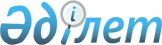 Об утверждении Плана совместных действий Правительства Республики Казахстан и Национального Банка Республики Казахстан по созданию и развитию Международного финансового центра "Астана" на долгосрочную перспективуПостановление Правительства Республики Казахстан от 30 мая 2015 года № 393.
      Правительство Республики Казахстан ПОСТАНОВЛЯЕТ:
      1. Утвердить прилагаемый План совместных действий Правительства Республики Казахстан и Национального Банка Республики Казахстан по созданию и развитию Международного финансового центра "Астана" на долгосрочную перспективу (далее - План).
      2. Центральным и местным исполнительным органам, государственным органам, непосредственно подчиненным и подотчетным Президенту Республики Казахстан (по согласованию) и организациям, ответственным за исполнение Плана:
      1) принять необходимые меры по своевременному исполнению Плана;
      2) не позднее 1 февраля и 1 августа по итогам полугодия, следующего за отчетным, представлять информацию о ходе реализации Плана в Министерство финансов Республики Казахстан.
      Сноска. Пункт 2 с изменением, внесенным постановлением Правительства РК от 08.09.2016 № 530.


      3. Министерству финансов Республики Казахстан не позднее 1 марта и 1 сентября по итогам полугодия, следующего за отчетным, представлять в Правительство Республики Казахстан сводную информацию о ходе реализации Плана.
      Сноска. Пункт 3 в редакции постановления Правительства РК от 08.09.2016 № 530.


      4. Настоящее постановление вводится в действие со дня его подписания. ПЛАН СОВМЕСТНЫХ ДЕЙСТВИЙ ПРАВИТЕЛЬСТВА РЕСПУБЛИКИ КАЗАХСТАН И
НАЦИОНАЛЬНОГО БАНКА РЕСПУБЛИКИ КАЗАХСТАН ПО СОЗДАНИЮ И РАЗВИТИЮ
МЕЖДУНАРОДНОГО ФИНАНСОВОГО ЦЕНТРА "АСТАНА"
НА ДОЛГОСРОЧНУЮ ПЕРСПЕКТИВУ
      Сноска. План с изменениями, внесенными постановлением Правительства РК от 25.01.2019 № 18.
      Содержание
      Сноска. Содержание с изменениями, внесенными постановлением Правительства РК от 08.09.2016 № 530.


      1 Основные выводы
      2 Основной доклад
      2.1 Видение (миссия) и направления развития Международного финансового центра "Астана"
      2.2 Отправная точка развития МФЦА
      2.3 Ожидаемые результаты
      2.4 Стратегическое направление "Развитие рынков капитала"
      2.4.1 Обзор стратегического направления
      2.4.2 Потенциал
      2.5 Стратегическое направление "Развитие рынка и экспертизы по управлению активами"
      2.5.1 Обзор стратегического направления
      2.5.2 Потенциал
      2.6 Дополнительное направление "Развитие рынка управления благосостоянием частных лиц - Private Banking"
      2.6.1 Обзор стратегического направления
      2.6.2 Потенциал
      2.7 Дополнительное направление "Развитие рынка исламского финансирования"
      2.7.1 Обзор стратегического направления
      2.7.2 Потенциал
      2.8 Поддерживающее направление "Создание благоприятной деловой среды"
      2.8.1 Специальный статус финансового центра
      2.8.2 Правовое регулирование
      2.8.3 Рыночная и IT-инфраструктура
      2.8.4 Человеческий капитал
      2.8.5 Внутренняя и внешняя логистика
      2.8.6 Городская и социальная инфраструктура
      2.8.7 Прочие факторы развития МФЦА
      3 Реализация Плана действий по созданию и развитию МФЦА
      3.1 Структура и управление МФЦА
      3.2 Организация Офиса управления проектом и контроль за реализацией Плана действий 1 Основные выводы
      Сноска. Раздел 1 с изменениями, внесенными постановлениями Правительства РК от 08.09.2016 № 530; от 21.08.2019 № 613.
      Создание сильного финансового центра является одним из ключевых условий обеспечения дальнейшего роста экономики Республики Казахстан и наращивания экономического и политического присутствия в регионе Центральной Азии и в рамках Евразийского экономического союза (далее - ЕАЭС).
      Республика Казахстан обладает необходимыми внутренними и внешними конкурентными преимуществами (географическое расположение, экономическая и политическая стабильность, благоприятный налоговый климат, существенные объемы государственных фондов, доступных для внешнего управления, решение ЕАЭС о формировании единого финансового регулятора в Казахстане), которые могут быть использованы для формирования в среднесрочной перспективе Международного финансового центра "Астана" - Astana International Financial Centre (далее - Центр или МФЦА).
      Формирование такого Центра в Казахстане в качестве ключевого финансового центра для региона Центральной Азии и ЕАЭС представляется возможным по мере решения текущих задач, направленных на создание, в первую очередь, сильного локального финансового сектора и рынков капитала, соответствующих масштабу национальной экономики Республики Казахстан.
      Основной вектор формирования Центра – от локального к международному: Нур-Султан должен стать полноценным локальным финансовым центром (примеры – Стамбул, Абу-Даби, Сан-Паулу), объединяющим интересы локальных инвесторов и эмитентов и дополняющим (создающим альтернативу) отечественный банковский сектор. Когда такая основа создана, локальный центр должен стать международным (примеры – Дубай, Сингапур, Гонконг), ориентирующимся на потребности и интересы более широкого региона. Целевая аудитория для функционирования и развития МФЦА - страны Центральной Азии, республики Закавказья, ЕАЭС, страны Ближнего Востока и Европы.
      Прямой эффект от реализации Плана совместных действий Правительства Республики Казахстан и Национального Банка Республики Казахстан по созданию и развитию Международного финансового центра "Астана" на долгосрочную перспективу (далее – План действий) составит до 1% прироста безуглеводородного внешнего валового продукта (далее – ВВП) ежегодно до 2025 года (результат близкий к результату Дубай за 10 первых лет создания Международного финансового центра Дубай (Dubai International Financial Centre, далее – DIFC) или около 13,4 млрд. долларов США кумулятивного абсолютного прироста ВВП за период с 2015 по 2025 годы. Дополнительный эффект от МФЦА достигается за счет ускорения роста ВВП в среднем на 1 % ежегодно за счет притока прямых иностранных инвестиций на казахстанские рынки капитала, реализации новых экономически выгодных проектов и роста производительности труда. Итоговый совокупный эффект от создания Центра с учетом прямого и непрямого влияния на ВВП, а также региональной экспансии Центра может составить около 40 млрд. долларов США за период с 2015 по 2025 годы. Кроме этого, реализация концепции Центра позволит создать более 2 тысяч высококвалифицированных рабочих мест международного уровня в Нур-Султане.
      Реализация Плана действий по развитию МФЦА опирается на два стратегических направления:
      1. Рынки капитала. Формирование ликвидных казахстанских рынков капитала привлечет дополнительные иностранные инвестиции и ускорит рост национальной экономики. Развитие рынка капитала создаст значимую альтернативу банковской системе и позволит мобилизовать свободные денежные ресурсы страны и региона в интересах игроков рынка и потребностей национальной экономики;
      2. Управление активами. Развитие локального рынка и экспертизы в области управления активами способно заложить фундамент для развития казахстанских рынков капитала за счет возможного использования средств национальных фондов (в первую очередь, Национального фонда Республики Казахстан и Единого накопительного пенсионного фонда) для локализации ведущих международных управляющих компаний на территории МФЦА.
      Позиционирование Нур-Султана в качестве основного финансового центра для региона достигается за счет реализации двух дополнительных стратегических направлений:
      3. Управление благосостоянием состоятельных частных лиц (private banking) развивается совместно со стратегическим направлением "управление активами" как в части обслуживания обеспеченных физических лиц (affluent segment), так и в области управления репатриированными средствами1 и привлеченными средствами со стороны состоятельных граждан соседних государств;
      4. Исламское финансирование должно развиваться на самостоятельной основе в качестве альтернативы традиционным розничным банковским услугам, а также в качестве самостоятельного направления развития рынка капиталов. Развитие данного направления потребует специального нормативного правового регулирования и управления в соответствии с принципами исламского финансирования.
      Создание благоприятной деловой среды является ключевым направлением развития МФЦА, обеспечивающим успешную реализацию всех вышеуказанных направлений, и включает в себя следующие области:
      1) правовое регулирование: защита законных интересов резидентов МФЦА, направленная на обеспечение создания и функционирования МФЦА, на основе стандартов ведущих мировых финансовых центров и на принципах и нормах английского права с использованием английского языка в делопроизводстве МФЦА, в том числе судопроизводстве;
      2) рыночная и информационно-телекоммуникационная (далее - IT) инфраструктура: обеспечение участников рынка стабильными каналами связи, технологически развитой финансовой инфраструктурой и онлайн-доступом к торговым системам для физических лиц;
      3) человеческий капитал: создание организационно-правовых основ для свободного перемещения высококвалифицированных кадров с целью привлечения лучших международных специалистов в области финансов, а также разработка и внедрение специализированных образовательных программ и стандартов для формирования локальной экспертизы в области финансов;
      4) внутренняя и внешняя логистика: повышение транспортной доступности МФЦА по отношению к основным финансовым центрам и регионам;
      5) городская и социальная инфраструктура: строительство социальной инфраструктуры, соответствующей международным стандартам и современным условиям жизни высококвалифицированных (в том числе иностранных) специалистов и их семей (детские сады, школы, больницы и так далее), а также модернизация зоны городского отдыха и туристической инфраструктуры (базы отдыха, объекты спортивно-развлекательной инфраструктуры, торговые центры и так далее).
       ______________
      1  Закон Республики Казахстан "Об амнистии граждан Республики Казахстан, оралманов и лиц, имеющих вид на жительство в Республике Казахстан, в связи с легализацией ими имущества"
      Успешность реализации Плана действий по развитию МФЦА как приоритетного проекта государственного значения напрямую зависит от скоординированности действий ключевых заинтересованных сторон – Правительства Республики Казахстан, акимата города Нур-Султана и Национального Банка Республики Казахстан (далее – НБ). Указанные органы государственной власти должны быть полностью вовлечены в процесс реализации Плана действий и оказывать всестороннюю поддержку его развитию.
      На основании изложенного реализация Плана действий по созданию и развитию МФЦА предусматривает процесс трансформации широкого спектра институтов и процессов. Данная трансформация (в отличие от эволюционного процесса) представляется возможной исключительно при наличии всесторонней государственной поддержки инициатив, а также четкого механизма контроля за их реализацией. Важнейшим фактором успешной реализации Плана действий по созданию и развитию МФЦА является внедрение указанных ниже действий в комплексе, по всему спектру плана мероприятий, а не выборочно, по отдельности. 2 Основной доклад
2.1 Видение (миссия) и направления развития Международного финансового центра "Астана"
      Сноска. Подраздел 2.1 с изменениями, внесенными постановлениями Правительства РК от 08.09.2016 № 530; от 21.08.2019 № 613.
      Основываясь на текущей региональной и внутренней экономической ситуации, разработано видение (миссия) МФЦА, состоящее из трех основных элементов:
      1) становление в качестве основного финансового центра для стран Центральной Азии, республик Закавказья, ЕАЭС, стран Ближнего Востока и Европы: необходимо использовать благоприятные внутренние и внешние условия для привлечения отечественных, региональных и международных инвестиций в национальную экономику, а также экономику сопредельных государств с использованием ликвидных рынков капитала, расположенных на территории МФЦА;
      2) формирование финансовой специализации и глубокой региональной экспертизы в области управления активами (в том числе управления благосостоянием состоятельных физических лиц - private banking) и исламского финансирования;
      3) привлечение высококвалифицированных специалистов в области финансов, а также персонала для вспомогательных услуг для постоянной работы и проживания в городе Нур-Султане.
      МФЦА - особый правовой режим, регулирующий взаимоотношения участников МФЦА и заинтересованных лиц, направленный на развитие финансового рынка Республики Казахстан.
      На начальном этапе развития МФЦА будет развиваться в рамках двух ключевых стратегических направлений - рынки капитала и управление активами:
      1) развитие казахстанских рынков капитала является стратегическим направлением, успешная реализация которого критична для МФЦА. Поддержка будет осуществляться посредством увеличения ликвидности на казахстанских рынках капитала, а также за счет системных мер по стимулированию предложения (выпуск государственных ценных бумаг) и спроса (локальные, локализованные и международные управляющие компании, развитие розничного сегмента управления активами через проведение системных мер по повышению финансовой грамотности населения Республики Казахстан) на казахстанских рынках капитала;
      2) развитие рынка и локальной экспертизы в области управления активами также является важным стратегическим направлением для МФЦА в связи с наличием существенной базы активов2, сосредоточенных в государственных фондах Республики Казахстан3. Указанные активы могут быть использованы для стимулирования притока и локализации ведущих международных управляющих компаний, которые в среднесрочной перспективе выступят в качестве катализаторов роста внутренней экспертизы локальных игроков в области управления активами.
      Следует отметить, что развитие данного стратегического направления напрямую зависит от развития местных рынков капитала Республики Казахстан. В первую очередь, от увеличения количества инвестиционно-привлекательных активов на казахстанских рынках, а также за счет кратного роста оборотов и ликвидности на казахстанских рынках.
      Два дополнительных стратегических направления обладают высоким потенциалом для поддержки развития МФЦА (несмотря на меньший экономический эффект по сравнению с основными стратегическими направлениями, указанными выше):
      1) управление благосостоянием состоятельных частных лиц (далее — private banking) получит развитие в качестве одного из ключевых направлений отечественного и международного рынков по управлению активами. Рост данного направления достигается за счет использования private banking в качестве дополнительной бизнес- ниши со стороны локализованных внешних управляющих компаний;
      2) создание рынка исламского финансирования в Республике Казахстан будет реализовываться за счет стимулирования спроса (рассмотрение возможности найма государством и/или национальными компаниями и/или частными компаниями международного маркетингового агентства, работа которого будет направлена на предоставление маркетингового анализа и повышение узнаваемости банковских продуктов, соответствующих принципам исламского финансирования), а также за счет формирования соответствующего предложения (выпуск государственных сукуков, привлечение и локализация международных банков, специализирующихся на исламском финансировании, стимулирование отечественных банков на выпуск продуктов в области исламского финансирования).
      Реализация Плана действий и видения МФЦА осуществляется в четыре этапа.
      1-й этап - локальный центр экспертизы: формирование международно-признаваемых стандартов функционирования финансового центра и восстановление доверия отечественных игроков к локальным рынкам капитала;
      2-й этап - локальный рынок финансового посредничества: привлечение интереса со стороны региональных и международных финансовых структур к МФЦА за счет стимулирования локального размещения инвестиционно-привлекательных внутренних активов, стимулирования привлечения капитала через казахстанский рынок, а также привлечения и поддержания ликвидности на казахстанских рынках капитала;
       ____________________
      2 Около 130 млрд. долларов США по состоянию на 2014 год с перспективой роста до ~400 млрд. долларов США к 2025 году.
      3 Национальный фонд РК, золотовалютные резервы Национального Банка РК, Единый накопительный пенсионный фонд РК
      3-й этап - локальный финансовый центр: полноценное использование рынков капитала для удовлетворения спроса на капитал со стороны отечественных участников финансового сектора;
      4-й этап - международный финансовый центр: использование потенциала регионов Центральной Азии, Закавказья, ЕАЭС, стран Ближнего Востока и Европы для привлечения иностранных инвестиций в регион через концентрацию на рынках капитала МФЦА в целях генерирования дополнительных источников доходов для национальной экономики.
      МФЦА будет развиваться как органически под воздействием рыночных факторов, так и под воздействием государства в направлениях, требующих ускоренного роста, и будет дополнять банковский сегмент финансового рынка, предоставляя дополнительные альтернативные источники доступа и инструменты финансирования бизнеса. Таким образом, МФЦА станет ключевым фактором роста для всего финансового сектора Республики Казахстан, стимулируя и ускоряя темпы и масштаб роста национальной экономики.
      Дополнительно следует отметить, что реализация Плана действий по созданию и развитию МФЦА окажет синергетический эффект на развитие Алматы через открытие дополнительных возможностей для Казахстана по привлечению финансирования, а также за счет дополнительного притока квалифицированного иностранного персонала в страну в сфере финансовых услуг. Так, по аналогии, развитие Нью-Йорка, как финансового центра в США, позитивно влияет на развитие всей страны и компаний резидентов, например столицы, Вашингтона, которые получают доступ к рынкам и услугам в одном центре, где сконцентрирована вся необходимая база экспертизы и инфраструктуры (фактор концентрации экспертизы - важный фактор успешности финансовых центров).
      Республика Казахстан обладает уникальным набором внешних (геополитическое положение) и внутренних факторов (политическая стабильность, благоприятный налоговый климат) для роста за счет позиционирования Нур-Султана в качестве основного финансового центра для регионов Центральной Азии, Закавказья, стран Ближнего Востока и Европы. Дополнительным важным фактором, ускоряющим развитие МФЦА, является решение о расположении будущего регулятора финансовых рынков Евразийского экономического союза в Казахстане.
      Подробные мероприятия по стратегическим направлениям развития Центра представлены в Плане мероприятий по реализации Плана совместных действий Правительства Республики Казахстан и Национального Банка Республики Казахстан по созданию и развитию Международного финансового центра "Астана" на долгосрочную перспективу (далее – План мероприятий) согласно приложению к Плану действий. 2.2 Отправная точка развития МФЦА
      Сноска. Подраздел 2.2 с изменениями, внесенными постановлениями Правительства РК от 08.09.2016 № 530; от 21.08.2019 № 613.
      В ходе инаугурационной речи Президента Республики Казахстан, состоявшейся 29 апреля 2015 года, Назарбаев Н.А. заявил о необходимости создания финансового центра "Астана", с особым статусом, на базе высокотехнологичной инфраструктуры ЭКСПО-2017, по аналогии с ведущими мировыми финансовыми центрами мира. Реализация этой инициативы позволит придать новый импульс диверсификации экономики Казахстана, позитивно повлиять как на экономические, так и на социальные факторы развития Республики Казахстан. Среди наиболее важных экономических эффектов: содействие экономическому росту и повышению производительности труда, формирование полноценной финансовой системы в дополнение к банковскому сектору, дальнейшая интеграция Казахстана в мировую экономику, укрепление позиций Нур-Султана как крупного делового центра региона Центральной Азии. Среди наиболее важных социальных эффектов: создание высококвалифицированных рабочих мест, повышение прозрачности деловой среды и соблюдение этических стандартов ведения бизнеса (в том числе, снижение коррупции), привлечение в страну высокопрофессиональных трудовых ресурсов из-за рубежа, улучшение стандартов жизни в Нур-Султане.
      Формирование МФЦА будет способствовать развитию эффективных и высоколиквидных рынков капитала, индустрии по управлению активам. Дополнительно МФЦА позволит вывести на качественно новый уровень развитие локальной экспертизы по управлению благосостоянием частных лиц (Private Banking), а также по исламскому финансированию.
      В перспективе будут приняты комплексные меры по созданию необходимых условий для развития конкурентоспособного МФЦА, соответствующего международным стандартам, и его вхождению до 2020 года в число 10 ведущих финансовых центров Азии и 30 ведущих финансовых центров мира по версии Global Financial Centres Index (GFCI).
      Для достижения данной цели согласно Указу Президента Республики Казахстан от 19 мая 2015 года № 24 "О Международном финансовом центре "Астана" (далее – Указ Президента) предлагается закрепить статус Центра законодательно.
      Следует также отметить, что создание Единого финансового регулятора стран Евразийского экономического союза в Казахстане к 2025 году при сформированном МФЦА ускорит интеграцию Казахстана в ЕАЭС и экономику Центральной Азии с учетом интересов национальной экономики.
      Рынки капитала
      На данный момент казахстанский рынок капитала неликвиден и его размер не соответствует размерам экономики Казахстана. Соотношение рыночной капитализации рынков акций и облигаций к ВВП находится на уровне 12 и 14 % соответственно, что существенно ниже лучших практик (40 - 45 % для рынка акций и 130 - 135 % для рынка облигаций).
      Ценовые диапазоны (спреды) по большинству торгуемых инструментов находятся на аномально высоких уровнях, доходящих до 4 %, что крайне отрицательно влияет как на объемы торгов, так и на инвестиционную привлекательность Казахстанской фондовой биржи. Большинство эмитентов Казахстана привлекают капитал на внешних фондовых площадках (преимущественно на Лондонской фондовой бирже).
      Казахстанский рынок капитала испытывает острый недостаток качественных и ликвидных инструментов. Данное обстоятельство приводит к отсутствию интереса к нему со стороны инвесторов. В свою очередь, отечественные компании не рассматривают Казахстанскую фондовую биржу как реальный механизм по привлечению капитала.
      Управление активами
      Начиная с 2007 года, количество компаний по управлению активами в Казахстане существенно сократилось. На данный момент данный сектор экономики консолидирован государством, частично или полностью контролирующим более 95 % всех активов индустрии.
      Десять управляющих компаний по управлению пенсионными активами ушли с рынка и были закрыты, их средства под управлением были консолидированы в рамках Единого накопительного пенсионного фонда (далее - ЕНПФ). Управление активами страховых компаний не получило развития на казахстанском рынке. Локальный рынок управления активами розничных инвесторов в форме паевых инвестиционных фондов находится в состоянии формирования без отчетливых тенденций к росту.
      Рынок управления благосостоянием частных лиц (Private Banking)
      Население Казахстана обладает значительным объемом накопленных средств. Состоятельные4 и богатые5 граждане в совокупности владеют капиталом в размере около 32 млрд. долларов США со среднегодовыми темпами роста этой суммы в районе 18 % в год в период с 2006 по 2014 годы. По мнению экспертов из страны ежегодно вывозится около 8,2 млрд. долларов США. Состояние клиентов соседних стран Средней Азии и Северного Кавказа (в первую очередь, Азербайджана, Узбекистана, Туркменистана, Таджикистана и Киргизии) составляет 25 % от состояния клиентов Казахстана.
      Состоятельные граждане Республики Казахстан хранят деньги преимущественно в депозитах отечественных банков, в то время как богатые граждане - преимущественно на зарубежных оффшорных территориях. Международные финансовые институты для работы с состоятельными и богатыми клиентами в Казахстане, как правило, работают по модели "выездной офис", с вылетом в Казахстан из головного офиса по мере необходимости.
      Основными причинами низкого спроса на услуги Private Banking в Казахстане являются:
      1) ограниченное предложение небанковских продуктов, невысокое качество сервиса (фактически предложение традиционных банковских продуктов без очередей);
      2) недоверие к финансовой системе страны;
      3) низкая информированность и ограниченная транспортная доступность (для клиентов других стран).
      Развитию Private Banking в Казахстане препятствуют:
      1) высокая доля капитала, находящегося за границей, и, как следствие, сравнительно небольшой размер внутреннего рынка;
      2) недостаточная квалификация сотрудников (или слишком высокая стоимость труда подходящих сотрудников);
      3) запрещение локальным банкам получения агентского вознаграждения и отсутствие возможности предоставлять продукты зарубежных private банков.
      Исламское финансирование
      Рынок исламского финансирования в Республике Казахстан только начинает развиваться: население слабо информировано относительно сути исламского финансирования, предложение ограничено одним исламским банком, обсуживающим корпоративных клиентов, отсутствуют квалифицированные профессионалы в области исламского финансирования.
      Высшим руководством Республики Казахстан обозначен курс на развитие исламского финансирования и поэтапного формирования Центра исламских финансов. В данном направлении реализована важная инициатива по внесению в национальное законодательство базовых норм, регламентирующих вопросы локализации зарубежных финансовых институтов исламского финансирования.
       ____________________
       4 Ликвидные активы от 50 тыс. долларов США и до 1 млн. долларов США.
       5 Ликвидные активы свыше 1 млн. долларов США. 2.3 Ожидаемые результаты
      К 2025 году вклад МФЦА в ВВП Казахстана составит порядка 40 млрд. долларов США.6
      Из них 12,1 млрд. долларов США составит прямой вклад МФЦА в ВВП Республики Казахстан. Примерно 8 млрд. долларов США в качестве вклада в ВВП ожидается от обслуживания клиентов стран Центральной Азии, Закавказья, ЕАЭС, стран Ближнего Востока и Европы.
      Дополнительное косвенное влияние на ВВП Республики Казахстан сформируется за счет ускорения темпов роста реального сектора национальной экономики, который получит доступ к капиталу. Эконометрические исследования, проведенные экспертами Всемирного банка, показывают, что экономики стран с эффективными и высоколиквидными рынками капитала в среднем растут на 1 - 1,7 % быстрее экономик стран, у которых отсутствует этот сектор экономики. В расчете Плана действий по созданию и развитию МФЦА за основу принята консервативная оценка: экономический рост в Республике Казахстан увеличится на ~1 %, что составит примерно 19 млрд. долларов США за период 2015 - 2025 годы.
      Дополнительно на базе МФЦА будет создано более 2300 высокопрофессиональных рабочих мест.
      Управление активами
      Реализация комплекса действий, направленных на локализацию международных внешних управляющих компаний, способно в перспективе сформировать локальный рынок по управлению активами (далее - АпУ) размером в 123 млрд. долларов США в 2025 году. При этом не менее 17 % от указанных средств будут инвестированы на локальных рынках капитала Республики Казахстан (около 23 млрд. долларов США).
      Дополнительно, только за счет локализации внешних управляющих компаний, к 2025 году будет создано более 80-100 дополнительных высокопрофессиональных рабочих мест (без учета формирования рынка отечественных управляющих компаний), из которых не менее 3/4 рабочих мест будет закреплено за нанятыми отечественными специалистами. Вклад в ВВП до 2025 года составит сумму около 800 млн. долларов США7.
      Рынки капитала
      В рамках рынков капитала до 2025 года предполагается привлечь 351 млрд. долларов США в реальный сектор экономики посредством казахстанского рынка капитала. Ожидается, что это ускорит темпы экономического роста на 1 % ВВП в год.
      Будет создано примерно 900 - 1100 высококвалифицированных рабочих мест для специалистов в области рынков капитала. Общий вклад этого сектора экономики в ВВП Казахстана сумму составит порядка 12,1 млрд. долларов США8 в период 2015 - 2025 годов.
       ________________
      6 Накопленным итогом.
      7 Накопленным итогом.
      8 Накопленным итогом.
      Рынок управления благосостоянием частных лиц (Private Banking)
      В период с 2015 по 2025 годы вклад в ВВП отечественных и локализованных банков за счет комиссий от управления средствами клиентов состоятельного и богатого сегментов составит около 200 млн. долларов США9. Локализация международных компаний и усиление законодательства в рамках защиты банковской тайны позволят к 2025 году сформировать сектор с активами под управлением размером около 8,3 млрд. долларов США, в том числе с учетом около 1,3 млрд. долларов денежных средств, вывезенных гражданами Казахстана за рубеж в предыдущие годы.
      Развитие данного направления позволит создать порядка 700 - 1000 рабочих мест в рамках МФЦА.
      Исламское финансирование
      Потенциально объем активов исламского финансирования к 2025 году может составить 45,8 млрд. долларов США, из которых активы банковской системы составят около 36,6 млрд. долларов США10, а 9,2 млрд. долларов США - инструменты рынков капитала (сукуки и инвестиционные фонды). Вклад в ВВП составит - 300 млн. долларов США11 в период 2015 - 2025 годов. Развитие данного направления позволит создать порядка 110 - 130 рабочих мест в рамках МФЦА14.  Таблица 1. Ожидаемые результаты по реализации Плана
действий на создание и развитию МФЦА  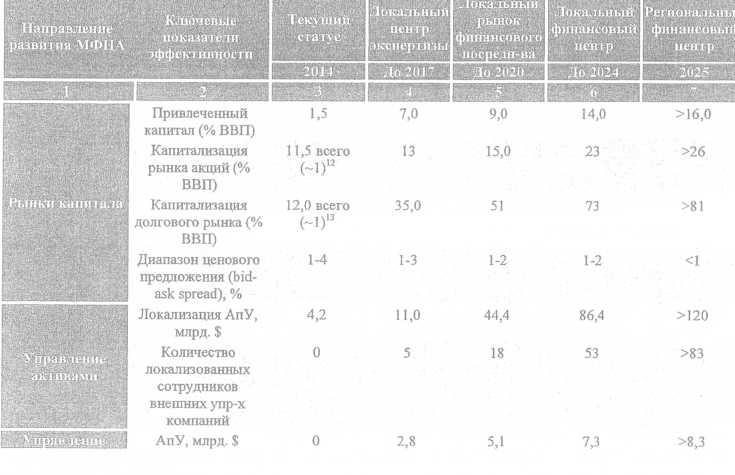 .

       __________________
      9 Накопленным итогом.
      10 ~10 % от всех банковских активов Казахстана в 2025 год.
      11Оценка только по инструментам рынка капитала, которые являются частью прямого охвата МФЦА.
      12 Локальная капитализация на Казахстанской фондовой бирже.
      13 Локальная капитализация на Казахстанской фондовой бирже.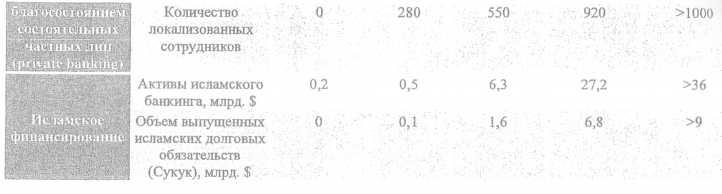  2.4 Стратегическое направление "Развитие рынков капитала"
      Рынок капитала - часть финансового рынка Республики Казахстан, на котором происходит перераспределение денежных средств путем покупки и продажи ценных бумаг различных типов (акций, облигаций, производных ценных бумаг и другие). Развитие ликвидного и сбалансированного рынка капитала является одной из приоритетных задач в стратегии развития МФЦА. Успешная реализация этой задачи позволит создать эффективный механизм перераспределения ресурсов в экономике, что в свою очередь, согласно исследованиям Всемирного Банка, может ускорить темпы экономического роста на более чем 1 % от ВВП ежегодно и создать более тысячи новых высококвалифицированных рабочих мест. Развитие рынка капитала создаст значимую альтернативу банковской системе и позволит мобилизовать свободные денежные ресурсы страны и региона в интересах игроков рынка и потребностей национальной экономики.
      До настоящего момента в этом направлении уже проделана огромная работа: создана хорошо проработанная нормативно-правовая база, а также успешно проведены "Народное IРО" акционерных обществ "КазТрансОйл" и "KEGOC", по результатам которых достаточно широкие слои населения получили доступ к качественному финансовому инструменту.
      Вместе с тем, следует отметить, что в данном направлении предстоит проделать достаточно обширный объем работ. Локальный рынок капитала до сих пор остается несбалансированным: 96 % от всех транзакций на нем составляют операции с валютой и сделки РЕПО. Рынки облигаций и акций остаются неликвидными с незначительным объемом торгов (4 % от совокупного объема торгов на Казахстанской фондовой бирже) и очень высокими спрэдами (среднее значение 11 %).  Рисунок. 1. Операции с валютой и транзакции РЕПО
доминируют на рынках капитала Казахстана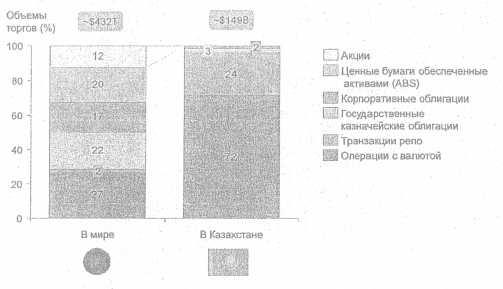 
      Источник www.kase.kz: Bloomberg; Анализ рабочей группы
      Для решения этой задачи, в первую очередь, необходимо повысить спрос на капитал со стороны реального и государственного секторов экономики посредством предложения широкого спектра финансовых инструментов. Во-вторых, нужно стимулировать спрос на капитал со стороны казахстанских розничных инвесторов, международных и локальных институциональных инвесторов. В-третьих, надо привести инфраструктуру казахстанского рынка капитала в соответствие международным стандартам. В-четвертых, необходимо рассмотреть возможность предоставления налоговых стимулов для участников МФЦА. В-пятых, необходимо развить инфраструктуру финансового рынка, в первую очередь, за счет модернизации IT-инфраструктуры, торговли инструментами фондового рынка, клиринговых систем, систем надзора.  2.4.1 Обзор стратегического направления
      Казахстанские рынки капитала так и не смогли оправиться после финансового кризиса 2007 - 2008 годов. В 2014 году объем торгов на Казахстанской фондовой бирже примерно на 44 % (115 млрд. долларов США) ниже своих предкризисных уровней в 2008 году. Негативное влияние также оказал факт объединения всех пенсионных фондов республики в ЕНПФ. Это обстоятельство существенно снизило ликвидность на вторичном рынке государственных и корпоративных облигаций. Ценовые диапазоны по корпоративным облигациям выросли практически в два раза с 2,31 % в 2007 году до 4,51 % в 2014 году. Аналогичным образом выросли ценовые диапазоны по государственным казначейским облигациям: с 1,12 % в 2007 году до 3,29 % в 2014 году.
      Необходимо отметить факт несбалансированности рынков капитала: 96 % объема всех торгов составляют операции с валютой и сделки РЕПО. Помимо этого размер рыночной капитализации акционерного капитала на Казахстанской фондовой бирже составляет всего 12 % от ВВП, а долгового капитала - 14 % от ВВП, что существенно ниже возможно потенциальных уровней в 40 - 45 % и 130 - 135 % соответственно. Следует учитывать, что Казахстанская фондовая биржа использует цифры рыночной капитализации в 12 % и 14 % от ВВП акционерного и долгового капитала соответственно, с учетом размещения этих инструментов на иностранных площадках, в то время как реальная капитализация акционерного и долгового капитала, размещенного на Казахстанской фондовой бирже составляет примерно около 1 % от ВВП в обоих случаях.  Рисунок 2. Размеры рынков долгового и акционерного капитала
не соответствуют размерам экономики Казахстана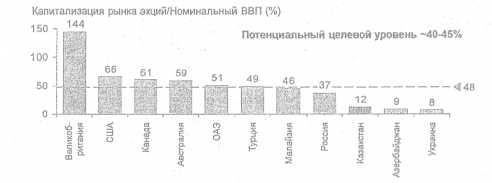 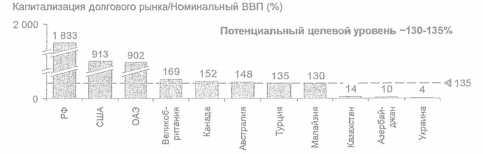 
      Источник: Economist Intelligence Unit; Bloomberg; Агентство PK по статистике; анализ рабочей группы
      Помимо низких объемов торгов имеет место недостаточный спектр качественных и ликвидных финансовых инструментов — их всего восемь, а рынок производных финансовых инструментов (деривативов) практически отсутствует.
      Стандарты корпоративного управления имеют потенциал для улучшения в части защиты прав миноритарных акционеров. Существующая инфраструктура Казахстанской фондовой биржи является одной из лучших среди стран СНГ, в части процедур регистрации, расчетов и клиринга, однако, чтобы соответствовать лучшим мировым практикам необходимо обновление информационных систем биржи и каналов связи с другими финансовыми центрами.
      Таким образом, в настоящее время рынки капитала Республики Казахстан находятся на начальной стадии развития.  2.4.2 Потенциал
      Реализация основных мероприятий стратегического направления "Развитие рынков капитала", обозначенных в Плане мероприятий по реализации Плана действий (приложение) окажет долгосрочный прямой положительный эффект на экономику Республики Казахстан.
      Во-первых, потенциал активизации рынка капитала за счет размещения долгового и акционерного капиталов компаний реального и государственного секторов экономики в период 2015 - 2025 годы оценивается в сумму порядка 351 млрд. долларов США. Учитывая масштаб экономики Казахстана и потребности в ресурсах для дальнейшего развития и инвестирования, роль рынков капитала для реализации задач роста трудно переоценить.
      Во-вторых, кумулятивный прямой эффект на ВВП Казахстана в период 2015 - 2025 годы может составить сумму порядка 12 млрд. долларов США. Эта сумма была выведена по методологии Международного Валютного Фонда и складывается из рассчитанного объема оказанных услуг за минусом промежуточного потребления, таких как финансовое посредничество (гонорары инвестиционных банкиров, трейдеров, брокеров-дилеров), профессиональных услуг для участников рынков капитала (аудиторы, юристы, IT-специалисты и прочие) и услуг по администрированию МФЦА (управление центром и судопроизводство).
      В-третьих, будет создано свыше 1000 новых рабочих мест в рамках самого МФЦА для оказания всех вышеупомянутых услуг в рамках только направления "Развитие рынков капитала".
      К косвенным эффектам реализации новой стратегии МФЦА можно отнести положительное влияние эффективно функционирующих рынков капитала на темпы роста экономики в целом, она будет расти примерно на 1 % в год быстрее.
      Взгляд участников рынка
      88 % из опрошенных профессиональных игроков финансового сектора Республики Казахстан отметили развитие рынка капитала как одно из стратегических направлений для дальнейшего развития МФЦА. Потенциал развития данного направления, по мнению участников, оценивается количеством капитала, привлеченного в реальный сектор экономики посредством рынков капитала, на целевом уровне 80 - 500 млрд. долларов США до 2025 года.  Рисунок 3. Оценка потенциала влияния эффективно
функционирующих рынков капитала на экономику Казахстана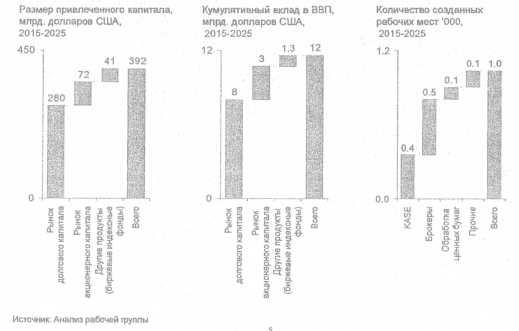  Спрос на капитал
      Наиболее весомый вклад в привлечение на казахстанские рынки капитала суммы порядка 351 млрд. долларов США может внести выпуск государственных казначейских облигаций объемом примерно в 91 млрд. долларов США и инфраструктурных облигаций размером в 60 млрд. долларов США в период 2015 - 2025 годы.
      Государственные казначейские облигации должны быть с различными сроками погашения от 3 месяцев и до 30 лет. При этом наибольший фокус должен быть, на краткосрочных (до одного года) инструментах, чтобы сформировать нормальную кривую доходности. Кроме этого, размещения необходимо проводить только через Казахстанскую фондовую биржу и на конкурентной основе не только за счет средств ЕНПФ, но и привлечения других институциональных инвесторов (для обеспечения развития вторичного рынка и поддержания ликвидности).
      Размеры размещения должны постепенно возрастать по отношению к планируемому уровню дефицита бюджета по каждому году. Коэффициент соотношения размещения государственных казначейских облигаций к предполагаемому размеру дефицита бюджета должен быть:
      в период 2015-2017 годы - примерно равен 1
      в период 2018-2019 годы - примерно равен 1,1
      в период 2020 - 2022 годы - примерно равен 1,2
      в период 2023 — 2025 годы возрастать на 0,1 в год, достигнув значения около 1,5 к 2025 году.
      Международный опыт
      В странах с достаточно развитыми рынками капитала, таких как США и Австралия, достаточно часто эмиссия государственных казначейских облигаций в несколько раз превосходит размер планируемого дефицита бюджета. Основной акцент делается на выпуск краткосрочных долговых инструментов (со сроком погашения 1-3-5 лет). Этот шаг позволяет поддерживать в нормальном виде "безрисковую" кривую доходности, что в свою очередь приводит к формированию адекватных механизмов ценообразования по широкому спектру инструментов рынка капитала, увеличению ликвидности, повышению устойчивости системы и снижению уровня волатильности рынка капитала в целом.
      Реализация следующих инициатив в отношении частных и государственных компаний может увеличить спрос на капитал примерно на 144 млрд. долларов США:
      1) перенаправить спрос на капитал со стороны крупного казахстанского бизнеса с внешних фондовых площадок на казахстанский рынок капитала;
      2) разместить акции ряда компаний квазигосударственного сектора на бирже;
      3) стимулировать отечественные частные компании размещать капитал на Казахстанской фондовой бирже;
      4) по возможности увеличить объем акций, находящихся в свободном обращении на Казахстанской фондовой бирже, с 10 до 25 %;
      5) проводить IPO с учетом возможного минимального необходимого размещения капитала не менее чем в 25 % к размещенным акциям.
      Международные институты развития (Евразийский Банк Реконструкции и Развития, IFC и другие) могут финансировать локальные проекты, используя финансовые инструменты, размещенные на Казахстанской фондовой бирже. Эти организации очень тщательно и качественно подходят к процессу инвестирования и могут служить своего рода знаком качества того или иного проекта. Помимо этого они будут брать определенную долю риска на свой баланс. В результате на казахстанском рынке капитала появится новый класс очень качественных и ликвидных инструментов.
      Крупные совместные предприятия нефтегазового сектора и горно-металлургического комплекса (например, Tengizchevroil, Karachaganak Petroleum Operating, North Caspian Operating Company, PetroKazakhstan, ERG, KAZ Minerals, Казатомпром и другие) могут финансировать пополнение оборотного капитала и реализацию инвестиционных программ в части "местного содержания" посредством казахстанских рынков капитала. Это позволит разместить порядка 35 млрд. долларов США высококачественных финансовых инструментов на казахстанском рынке. Реализация этой программы также позволит совместным предприятиям минимизировать свои валютные риски, так как финансирование и соответствующие расходы будут проводиться в национальной валюте.
      Широко используемый на западных площадках финансовый инструмент под названием "биржевые инвестиционные фонды" (Exchange Traded Fund, далее - ETF) достаточно понятен и прозрачен для потенциальных инвесторов. Инициатива по внедрению этого (в первую очередь) и других инструментов, привязанных к высоколиквидным активам на казахстанском рынке капитала, достаточно легко реализуема. Например, стоимость организации ETF относительно невелика (в районе 0,5 — 1,5 млн. долларов США), и для организации ETF фонда требуется всего примерно три месяца. Широкое использование ETF на казахстанском рынке как дополнительного инструмента повышения ликвидности будет способствовать улучшению финансовой грамотности населения, а также может положительно повлиять на объемы торгов и ликвидность. В перспективе, по мере становления спроса, могут развиваться другие подобные инструменты фондового рынка (к примеру, Exchange Traded Note, далее - ETN).
      Выбор брокерских компаний для осуществления функции администратора ETF фонда будет реализован путем установления требования по минимальному уровню капитализации брокерских компаний, проанализировав нормативно-правовую базу, регулирующую деятельность биржевых инвестиционных фондов. Необходимо проработать поправки в соответствующие законодательные акты для запуска на казахстанском рынке данного вида финансовых инструментов. Обеспечение необходимого уровня поддержки будет осуществляться для выбранных брокерских компаний, чтобы запустить ETF (предоставить возможность получения финансирования от казахстанских институтов развития для пополнения капитализации брокеров, осуществляющих эту деятельность). Также, необходимо рассмотреть перспективный перечень аналогичных финансовых инструментов для последующего развития в рамках Казахстанской фондовой биржи (например, ETN и другие), включения в перечень дополнительного инструмента фондового рынка - депозитных сертификатов банков. Дополнительно будет рассмотрен вопрос о внесении поправок в  Закон Республики Казахстан "О рынке ценных бумаг" в части формирования и развития рынка исламских и других арендных сертификатов.
      Биржевые инвестиционные фонды (ETF)
      Биржевые инвестиционные фонды получили огромную популярность в инвестиционном сообществе. За последние 10 лет этот класс инструментов продемонстрировал экспоненциальные темпы роста: в 2005 году общий размер активов под управлением насчитывал 416 млрд. долларов США, а по состоянию на 25 октября 2014 года, эта цифра достигла 2,5 трлн. долларов США.
      Такой популярности этот класс активов обязан трем факторам: во-первых, ETF позволяют диверсифицировать риск по сравнению с классическими инструментами инвестирования; во-вторых, комиссия за управление активами в десятки раз ниже, чем у традиционных компаний по управлению активами; в третьих ETF фонд достаточно легко организовать (по времени это может занять срок около 3 месяцев, а административные расходы могут составить в районе от 0,5 до 1,5 млн. долларов США).
      Для организации процесса потребуется компания-спонсор. Обычно в его роли выступает паевой инвестиционный фонд, который определяет структуру биржевого инвестиционного фонда и производит выкуп портфеля финансовых инструментов, поведение которого он будет моделировать. Этот портфель хранится в банке-кастодиане, в то время как паевой инвестиционный фонд выступает в роли трастового управляющего портфеля.
      Паевой инвестиционный фонд делит портфель на ритейл юниты небольшого размера, каждый из которых повторяет поведение всего портфеля. Затем к работе привлекаются инвестиционные банки и брокеры, которые продают ритейл юниты конечным инвесторам. Удобство заключается в том, что ритейл юнит может моделировать поведение очень большого портфеля, доступ к которому ограничен у розничных инвесторов.14
      Предложение капитала
      Направлением развития Казахстанской фондовой биржи является запуск в официальном списке Казахстанской фондовой биржи сектора для акций компаний-недропользователей. Данный сегмент является крупнейшим в структуре экономики15, имеющим растущие потребности в финансировании, а также одним из самых привлекательных для инвесторов. Развитие данного сегмента потребует изменения правового поля, а результатом реализации станет увеличение возможностей (и объемов) для встречи спроса и предложения на фондовом рынке для эмитентов и инвесторов. Способ реализации данной инициативы - открытие дополнительного сегмента рынка (специальные листинговые правила и правила по раскрытию информации, ускорение процесса перевода стандартов геологической отчетности на международные стандарты типа JORC), отвечающего требованиям стартапов (компаний на стадии разведки) и добывающих компаний без учреждения отдельной торговой площадки.
      Подходящей возможной мерой будет предоставление локальным лидерам по управлению активами возможности управлять средствами, хранящимися в государственных фондах (например, Национальный фонд), в размере около 1 млрд. долларов США, начиная с 2018 по 2021 годы, затем размер мандата можно каждый год увеличивать на 1 млрд. долларов США, доведя размер портфеля до 4 млрд. долларов США к 2025 году на одного управляющего (обязательства по управлению являются условиями специального договора). Этот шаг позволил бы значительно увеличить ликвидность на рынке.
      К 2025 году общие сбережения населения Казахстана составят сумму примерно в 55 млрд. долларов США, и банковские депозиты не будут являться эффективным средством сбережения этих средств. Если перенаправить их на казахстанский рынок капитала через паевые инвестиционные фонды, то это может послужить хорошим источником ликвидности.
      Страховые компании тоже могут стать активным источником предложения на казахстанском рынке капитала при наличии активной политики по развитию страхового сектора, особенно направлений обязательного страхования и страхования жизни.
      Соседние с Казахстаном страны обладают свободными ликвидными средствами объемом в 300 млрд. долларов США, существенная часть из которых может прийти на казахстанские рынки капитала в случае наличия интересных инвестиционных возможностей.
       ___________________
      14 "The Economist", 24 октября 2014 года.
      15 По данным Комитета геологии при Министерстве по инвестициям и развитию в Казахстане существует 117 горнорудных компаний и 91 нефтегазовых компаний. Из указанных компаний эмитентами акций на Казахстанской фондовой бирже на сегодняшний день являются только 7 компаний из потенциально возможных 208 компаний (3,3 %), которые могут использовать инфраструктуру фондового рынка для привлечения капитала в целях финансирования своей деятельности.
      Развитие рынков капитала предлагается осуществлять в рамках четырех основных этапов формирования МФЦА (деление задач по этапам индикативное).
      В рамках первого этапа "Локальный центр экспертизы" предусматриваются:
      1) выпуск и обеспечение стабильного и предсказуемого в течение года (по плану) размещения государственных казначейских облигаций, что позволит сформировать реально действующую безрисковую кривую доходности;
      2) определение перечня наиболее привлекательных в инвестиционном плане компаний акционерного общества "Фонд национального благосостояния "Самрук-Казына" для проведения их IPO в размере не менее 25 % к размещенным акциям для широкого круга инвесторов (отечественных и международных) на организованном рынке ценных бумаг Республики Казахстан;
      3) выпуск корпоративных облигаций государственными и частными компаниями;
      4) развитие IT-инфраструктуры Казахстанской фондовой биржи.
      В рамках второго этапа "Локальный центр финансового посредничества" необходимо рассмотреть возможность:
      1) проведения SPO "голубых фишек" с увеличением доли капитала в свободном обращении на уровне не ниже 25 % к размещенным акциям. В случае прямой продажи ликвидных компаний на прямых аукционах, обязать в условиях продажи, обязательный вывод части капитала на биржу в течение ближайших нескольких лет после совершения сделки;
      2) проведения IPO на Казахстанской фондовой бирже компаний квазигосударственного сектора с размещением не менее 25 % от общего количества к размещенным акциям на Казахстанской фондовой бирже (включая акции, размещенные во время IPO);
      3) проведения IPO частных компаний;
      4) проведения мероприятий по поддержке казахстанских эмитентов и стимулированию их возврата для привлечения финансирования через Казахстанскую фондовую биржу;
      5) выведения на рынок инструмента ETF.
      В рамках третьего этапа "Локальный финансовый центр" предусматриваются:
      1) выпуск долгового и акционерного капитала частных компаний, а также активизация площадки для компаний малой и средней капитализации;
      2) запуск механизма кросс-трейдинга с другими фондовыми площадками.
      В рамках четвертого этапа, начиная с 2025 года, казахстанские рынки капитала начнут оказывать услуги на международном уровне (в других странах Центральной Азии, Закавказья, ЕАЭС, странах Ближнего Востока и Европы). 2.5 Стратегическое направление "Развитие рынка и экспертизы по управлению активами"
      Сноска. Подраздел 2.5 с изменениями, внесенными постановлением Правительства РК от 21.08.2019 № 613.
      Управление активами – профессиональное управление портфелями различного типа ценных бумаг и другими активами на основе договора доверительного управления, целью которого является получение прибыли для инвесторов. Инвесторами выступают как компании, так и частные лица (непосредственно или с помощью коллективного инвестирования). Развитие рынка и экспертизы по управлению активами является стратегическим направлением дальнейшего развития МФЦА. Локализация ведущих международных компаний по управлению активами (далее – УК) и формирование сильной внутренней экспертизы по управлению активами, соответствующей лучшим мировым практикам, способны дифференцировать МФЦА в качестве основного центра по управлению активами в Центральной Азии. Устойчивый внутренний рынок по управлению активами способствует формированию ликвидного локального рынка капитала, привлечению внешних инвестиций в национальную экономику, профессионализации рынка труда и созданию кластера вспомогательных услуг.16
      Нур-Султан уже располагает реальными преимуществами, необходимыми для становления в качестве регионального центра по управлению активами. К этим преимуществам относятся существенные объемы средств фондов, доступных для управления, благоприятный налоговый климат, экономическая и политическая стабильность.
      Вместе с тем рынок управления активами в Республике Казахстан далек от состояния международного рынка из-за доминирующего положения государства и неразвитого розничного сектора управления активами. Рисунок 4. Сравнительная характеристика мирового и
казахстанского рынков управления активами по
основным сегментам17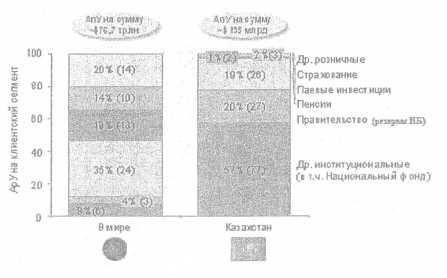 
      Для дальнейшего развития данного стратегического направления необходимо реализовать комплекс дополнительных мер, направленных на локализацию ведущих внешних УК на местном рынке, а также на формирование внутренней компетенции по управлению активами у отечественных игроков рынка.
      Следует отметить, что государство должно играть стимулирующую роль в культивировании и укреплении отечественных игроков и привлечении внешних УК в Нур-Султан.
       _________________
      16Например, аудит, юридическая и налоговая поддержка, администрирование фондов (кастоди).
      17Примечание: Классификация соответствует АпУ, которые находятся под профессиональным управлением в обмен на комиссионные за управление. Включает кэптивные АпУ страховых компаний или пенсионных фондов, если эти АпУ направлены предприятиям по управлению активами с внесенной оплатой. Для всех стран, валютой которых не является доллар США, средний обменный курс на 2013 год применяется для всех лет. Количество АпУ отличается от указанного в отчете за прошлый год в основном за счет различий в обменных курсах, но также и за счет изменений данных по странам. Сумма значений может отличаться из-за округления. 2.5.1 Обзор стратегического направления
      Сноска. Раздел 2.5.1 с изменением, внесенным постановлением Правительства РК от 25.01.2019 № 18.
      После непродолжительного всплеска активности в период до начала международного финансового кризиса (2005 - 2006 годы) рынок управления активами существенно сократился и практически сложился как рынок одного участника в лице НБ. В то время, как по состоянию на 2009 год активы под управлением частных УК Республики Казахстан составляли около 14 млрд. долларов США - 25 % от всех активов под управлением (далее - АпУ), то к 2014 года этот объем составлял около 4 млрд. долларов США или до 3 % от всех АпУ (около 135 млрд. долларов США).
      Рынок управления активами частных инвесторов
      Начиная с 2007 года, количество компаний по институциональному и розничному управлению активами существенно сократилось. По данным НБ за период с 2007 по 2014 годы количество небанковских брокерских компаний сократилось с 45 до 21, инвестиционных компаний - с 35 до 26.
      Рынок управления активами институциональных инвесторов
      В связи с неудовлетворительными результатами инвестиционного управления 10 частными УК пенсионными средствами граждан Республики Казахстан (возврат на инвестиции ниже уровня инфляции) пенсионные накопления граждан18 были консолидированы под управлением ЕНПФ, подведомственного НБ.
      Управление активами большого, по мировым меркам, класса институциональных инвесторов, страховых компаний19 - также не получило развития на локальном рынке Республики Казахстан. За период с 2007 по 2014 годы средневзвешенный рост АпУ страховых компаний составил 12 % и не превысил 2 млрд. долларов США в абсолютном выражении (около 2 % от всех локальных АпУ по состоянию на ноябрь 2014 года). Существенными препятствиями на пути развития рынка управления страховыми активами стали медленные темпы развития рынка страхования жизни, а также передача около 80 % от всех накопленных страховых резервов на перестрахование за рубежом20.
      Рынок управления активами розничных инвесторов
      За период с 2007 по 2014 годы, несмотря на наличие умеренного средневзвешенного роста (около 5 %) активов, передаваемых под управление квалифицированным УК со стороны розничных инвесторов, управляемых в правовой форме паевых инвестиционных фондов (далее - ПИФ), локальный рынок управления средствами розничных инвесторов находится на начальном этапе развития без отчетливых тенденций к росту. Так, по данным НБ количество ПИФов всех типов за период с 2007 по 2014 годы сократилось практически в два раза с 168 до 88, а общее количество частных инвесторов, вложивших средства в локальные ПИФы всех типов, не превысило 600 пайщиков21. При этом в общем объеме средств, переданных частными инвесторами под управление квалифицированным УК, АпУ, размещенные в ПИФах закрытого типа, составляют около 99,7 % от всех АпУ (около 3 млрд. долларов США). Средства классических частных розничных инвесторов, вложенные в ПИФы открытого и интервального типа, не превышают 6 млн. долларов США. Проведение налоговой оптимизации через размещение средств в ПИФах закрытого типа было толчком для стимуляции оживления рынка, тем не менее, низкий уровень финансовой грамотности и доверия населения Республики Казахстан к нетрадиционным финансовым инструментам, а также слабая конъюнктура финансового рынка (низкая доходность, ликвидность, доступность финансовых инструментов) вызвали диспропорцию.
      В связи с этим рынок управления активами частных институциональных и розничных инвесторов на территории Республики Казахстан в настоящее время находится на ранней стадии развития.
       ________________
      18 Около 26 млрд. долларов США по состоянию на 2014 год.
      19 Около 7,7 трлн. долларов США или около 10 % от глобального рынка АпУ.
      20 По данным  Концепции развития финансового сектора Республики Казахстан до 2030 года, утвержденной постановлением Правительства Республики Казахстан от 29 августа 2014 года № 954.
      Рынок управления активами государственных фондов.
      Под контролем государства в лице НБ находятся средства Национального фонда (около 77 млрд. долларов США по состоянию на ноябрь 2014 года), золотовалютные резервы (около 27 млрд. долларов США по состоянию на ноябрь 2014 года), а также средства ЕНПФ (около 26 млрд. долларов США по состоянию на ноябрь 2014 года). В совокупности указанные средства составляют 135 млрд. долларов США или 96 % от всех АпУ локального происхождения.
      В целях активизации рынка капитала также актуально рассмотрение возможности создания и локализации на базе МФЦА Фонда прямых инвестиций в несырьевой сектор, осуществляющего деятельность на принципе соинвестирования, как одного из эффективных инструментов для привлечения независимых фондов и крупных иностранных инвесторов.
      Создание Фонда прямых инвестиций в несырьевой сектор на базе МФЦА с использованием английского права повысит его эффективность и обеспечит уверенность инвесторов.
      В свою очередь Фонд прямых инвестиций в несырьевой сектор будет нацелен на инвестирование в крупные и прорывные проекты в несырьевых секторах с обязательным условием со-финансирования.  Рисунок 5. Текущее распределение АпУ на локальном рынке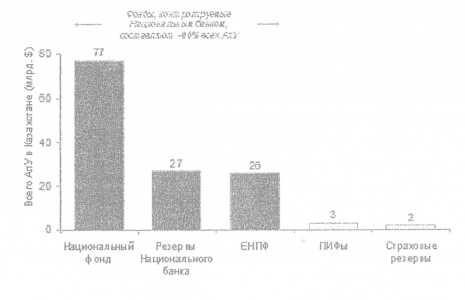 
      Следует отметить, что при сохранении исторических темпов роста золотовалютных резервов и реализации консервативных официальных прогнозов по динамике движения средств Национального фонда и ЕНПФ22, совокупный объем АпУ государственных фондов к 2025 году составит около 400 млрд. долларов США и многократно превысит базу активов в частном управлении (10 млрд. долларов США) по размеру. Указанная тенденция свидетельствует о сохранении доминирующей и основной роли государства в формировании локального рынка управления активами, исходя из чего формируются предложения по данному стратегическому направлению. Государству необходимо рассмотреть возможность развития фондов и формирования профессиональной среды в первую очередь за счет управления средствами Национального фонда и ЕНПФ и впоследствии средствами розничных инвесторов.
       ____________________
      21 573 держателя ПИФов всех типов, в том числе 119 держателей ПИФов закрытого типа, 116 - открытого типа, 338 - интервального типа по состоянию на 1 июля 2014 год.
      22 Средневзвешенный рост средств Национального фонда за период с 2014 по 2025 года, составит около 13 % против исторического средневзвешенного роста около 27 % за период с 2009 по 2014 года. Средневзвешенный/ рост ЕНПФ за аналогичный период составит около 7 % против 18 % за аналогичный исторический период. 2.5.2 Потенциал
      Сноска. Глава 2.5.2 с изменением, внесенным постановлением Правительства РК от 21.08.2019 № 613.
      Реализация четырех ключевых мероприятий стратегического направления "Развитие рынка и экспертизы по управлению активами", обозначенных в Плане мероприятий по реализации Плана действий (приложение) окажет долгосрочное положительное воздействие на формирование локального рынка и экспертизы в области управления активами в МФЦА. К прямым выгодам развития данного стратегического направления можно отнести следующее:
      Во-первых, реализация комплекса действий, направленных на локализацию международных внешних УК, способна в перспективе сформировать локальный рынок по управлению активами. Так, локализация внешних УК позволит осуществлять управление средствами в размере около 123 млрд. долларов США в 2025 год из Нур-Султана с одновременным формированием среды профессиональных управляющих на казахстанском рынке и локализацией регистрации дохода данных компаний от управления в Республике Казахстан. При этом не менее 17 % от указанных средств будут инвестированы на локальных рынках капитала Республики Казахстан (около 23 млрд. долларов США).
      Во-вторых, развитие специализации по управлению активами в рамках МФЦА направлено на повышение экспертизы локальных УК и углубление профессионализации отечественных представителей финансового сектора Республики Казахстан. Реализация рекомендаций создаст к 2025 году более 80 дополнительных высокопрофессиональных рабочих мест, связанных с управлением активами. При этом не менее 3/4 рабочих мест будет закреплено за локальными профессионалами в области управления активами.
      В-третьих, за период с 2015 по 2025 года выручка отечественных и локализованных УК за счет комиссий от управления средствами государства и частных инвесторов привнесет в бюджет Республики Казахстан около 800 млн. долларов США (кумулятивно).
      Кроме этого, важнейшим преимуществом формирования рынка по управлению активами является создание профессиональной среды управляющих, обеспечивающих предложение средств на инструменты рынка капиталов. В данной связи стратегические направления "рынок капиталов" и "управления активами" являются главными взаимодополняющими элементами экосистемы будущего МФЦА, в которой одно направление не существует устойчиво без другого. Рисунок 6. Эффект от развития локальной экспертизы по
управлению активами на инвестиционную деятельность и занятость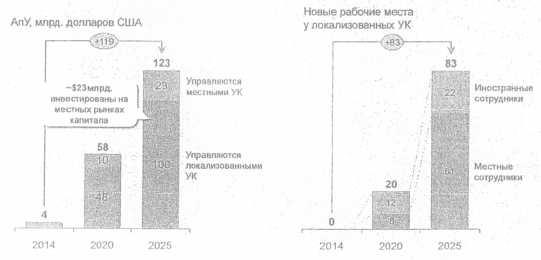 
       Источник: Анализ рабочей группы
      Помимо прямых стратегических выгод усиление локальной экспертизы в области управления активами будет способствовать достижению смежных социально-экономических целей, в том числе:
      1) привлечение средств региональных и международных инвесторов (через локализованные УК) на казахстанские рынки капитала;
      2) предоставление локальным институциональным и розничным инвесторам доступа к продуктовым решениям мирового класса в области управления активами;
      3) увеличенный возврат на инвестированные средства для казахстанских инвесторов за счет роста конкуренции между локальными и локализованными игроками;
      4) налоговые отчисления от деятельности УК и компаний, оказывающих вспомогательные виды деятельности;
      5) привлечение внимания трудоспособной квалифицированной молодежи к развитию карьеры в области финансов и управления активами;
      6) развитие Нур-Султана в качестве основного центра образования в области корпоративных финансов и управления активами на территории Центральной Азии.
      Взгляд участников рынка
      80 % из опрошенных профессиональных игроков финансового сектора Республики Казахстан отметили развитие местного рынка и экспертизы в области управления активами как одно из стратегических направлений для дальнейшего развития МФЦА. Потенциал развития данного направления, по мнению участников, оценивается на целевом уровне в 150 - 200 млрд. долларов США до 2025 год в виде объема АпУ под управлением местных и локализованных УК.
      Развитие стратегического направления по усилению локальной экспертизы в области управления активами предлагается осуществлять в рамках четырех основных этапов формирования МФЦА.
      В рамках первого этапа "Локальный центр экспертизы" предусматривается рассмотрение возможности проведения мероприятий (реверсивных аукционов) по перераспределению государственных средств с целью их последующего предоставления под управление международным УК в обмен на их локализацию (открытие представительского офиса на территории МФЦА). Внешние УК локализуют функции маркетинга и дистрибуции с целью заключения агентских договоров с региональными банками для осуществления продаж собственных международных инвестиционных продуктов на локальном рынке, а также поиска альтернативных источников бизнеса как в Республике Казахстан, так и на территории сопредельных государств региона Центральной Азии (развитие рынка private banking), участие в развитии рынка капиталов через развитие предложения на такие быстрорастущие в мире инструменты, как ETF23 или глобальные депозитарные расписки (Global Depositary Receipt - далее GDR)24.
      В течение второго этапа "Центр финансового посредничества" в целях развития локальной экспертизы по управлению активами целесообразно рассмотреть возможность привлечения к управлению средствами ЕНПФ отечественных квалифицированных УК, прошедших предварительную сертификацию и отбор. Дополнительно по мере роста локальных рынков управления капиталом необходимо локализовать на территории МФЦА аналитические отделы внешних УК, состоящие из команды отечественных квалифицированных аналитиков под руководством внешнего привлеченного профессионального портфельного менеджера.
      На протяжении третьего этапа "Локальный финансовый центр" продолжается процесс локализации внешних УК и завершается процесс перераспределения государственных средств от внешних к локализованным УК. Отечественные и локализованные игроки ежегодно принимают участие в тендере и конкурируют за право управления средствами ЕНПФ, а также активно развивают казахстанский рынок управления активами из других источников.
      В рамках четвертого этапа формирования МФЦА "Международный финансовый центр" завершается процесс локализации внешних УК - стратегических партнеров МФЦА - посредством формирования собственной локальной команды портфельных менеджеров — приглашенных специалистов и отечественных профессионалов. Локализованные УК включают финансовые инструменты, представленные на казахстанских рынках капитала в виде специализированных собственных инвестиционных портфелей, составленных из активов развивающихся рынков.
      Необходимо отметить, что обязательным условием успешного развития рынка управления активами на третьем и четвертом этапе является активизация рынка капиталов (раздел 2.4), так как концентрация профессиональной экспертизы (команда управляющих и функции, требующие максимальной профессиональной подготовки) на казахстанском уровне (в противовес не дистанционному режиму работы) является оправданной только в случае наличия необходимости проведения анализа и исследований в непосредственной близости к рынку, на котором осуществляются инвестиции.
       _______________
      23 Биржевой инвестиционный фонд - финансовый инструмент с привязкой к зарубежным фондовым индексам или портфелю акций, облигаций, корзины валют и сырьевых товаров, торгуемых на западных фондовых площадках.
      24 Депозитарная расписка, которая, как правило, обращается в нескольких странах, обычно странах Европы. GDR представляет собой сертификат, выпущенный банком-депозитарием и удостоверяющий право его владельца пользоваться выгодами от депонированных в этом банке ценных бумаг иностранного эмитента
      Международный опыт
      Регулятор финансового рынка Сингапура (Monetary Authority of Singapore - далее MAS) целенаправленно фокусировался на развитии локального рынка управления активами как на одном из ключевых драйверов роста финансового центра Сингапура. При этом регулятором была поставлена задача позиционирования Сингапура в качестве основного центра по управлению активами, сосредоточенными в Азиатском регионе и принадлежащими как местным, так и иностранными клиентам.
      Для реализации указанной задачи MAS разработаны и реализованы инициативы в области налогового и финансового стимулирования, направленные на локализацию зарубежных УК на местном рынке.
      Так, после кризиса 1998 года на азиатском фондовом рынке Совет директоров Единого пенсионного фонда Сингапура (Central Provident Fund) объявил о перераспределении активов внутри фонда, а также выделении 21 млрд. долларов США для предоставления внешним УК при условии их локализации на местном рынке.
      Дополнительно в рамках локализации внешних УК государственная инвестиционная корпорация Сингапура (Government Investment Corporation), начиная с 1999 года, предоставила около 20 млрд. долларов США под управление на условиях софинансирования мандата собственными средствами международных УК и инвестирования части средств на рынках капитала Сингапура в целях повышения их ликвидности.
      В рамках налогового стимулирования процесса локализации внешних УК на территории Сингапура MAS введена градация инвестиционных УК. Так, УК, отнесенные MAS ко 2-й категории УК (Approved fund managers), получали льготный 10 % налог на комиссии от управления любыми активами, а также на иные виды дохода (например, консультирование по инвестированию средств). Также MAS лоббировал возможность введения налоговых каникул для внешних УК, управляющих из Сингапура средствами внешних инвесторов, превышающими 3 млрд. долларов США. Такие компании были отнесены MAS к 1-й категории УК.
      В результате реализация указанных мер (наряду с иными направлениями развития рынка управления активами), по данным MAS, по состоянию на конец 2014 г. на территории финансового центра Сингапура локализовано более 300 международных УК, под управлением которых находятся около 1,4 трлн. долларов США. При этом только 20 % от АпУ имеют локальное происхождение. 2.6 Дополнительное направление "Развитие рынка управления благосостоянием частных лиц - Private Banking"
      Private Banking - профессиональное управление благосостоянием частных лиц - предоставление набора финансовых услуг состоятельным и богатым сегментам клиентов как сберегательного, так инвестиционного характера. Развитие рынка Private Banking является дополнительным направлением развития МФЦА. Потенциал развития этого направления связан с активацией спроса на услуги Private Banking, осуществляемой за счет создания качественного предложения (через локализацию международных игроков, стимулирование партнерств казахстанских финансовых институтов с международными игроками и локальными инвестиционными компаниями, обучение и сертификацию персонала) и обеспечения банковской тайны.
      Развитие Private Banking будет проходить в связке с развитием рынка и экспертизы по управлению активами. Связь с развитием рынка управления активами обусловлена необходимостью локализации международных игроков на рынке Private Banking, которую возможно осуществить совместно с локализацией международных компаний по управлению активами, многие из которых имеют подразделения Private Banking. Наличие подразделения Private Banking может стать одним из критериев для выбора компании по управлению активами. 2.6.1 Обзор стратегического направления
      Население Казахстана располагает значительным накопленным состоянием. По оценкам Datamonitor, ликвидные активы сегментов состоятельных (ликвидные активы от 50 тыс. долларов США до 1 млн. долларов США) и богатых (ликвидные активы свыше 1 млн. долларов США) клиентов внутри страны в 2014 году составляют 32 млрд. долларов США, темп роста в 2006 - 2014 годы - 18 %. При этом, по оценкам экспертов, ежегодно из страны вывозится около 8,2 млрд. долларов США частных накоплений.
      Сегмент состоятельных клиентов, не имеющих доступа к международным компаниям по обслуживанию состоятельных клиентов (Private Banking), к текущему моменту аккумулировал в Казахстане порядка 22 млрд. долларов США ликвидных активов. В основном средства направляются на депозиты, что связано, с одной стороны, со сравнительно высокой защищенностью и инвестиционной отдачей такого вида сбережений и, с другой стороны, с ограниченным предложением инвестиционных продуктов на рынке и, соответственно, крайне ограниченными возможностями инвестировать в инструменты финансового рынка (реальная альтернатива сохранения капитала - это инвестировать в недвижимость или вывезти активы за рубеж для инвестирования на зарубежных рынках).
      Состояние сегмента богатых клиентов преимущественно находится за границей и обслуживается международными банками. По оценке Datamonitor, в 2014 год только 10 млрд. долларов США ликвидных активов остаются в Казахстане. Запущенная в сентябре 2014 года амнистия капитала25 и планируемое в 2017 году введение всеобщего декларирования доходов населения, по оценкам экспертов, позволят вернуть в Казахстан около 5-6 млрд. долларов США.
       ________________
      25  Закон Республики Казахстан "Об амнистии граждан Республики Казахстан, оралманов и лиц, имеющих вид на жительство в Республике Казахстан, в связи с легализацией ими имущества". Рисунок 7. Накопленное состояние сегментов состоятельных и
богатых клиентов Казахстана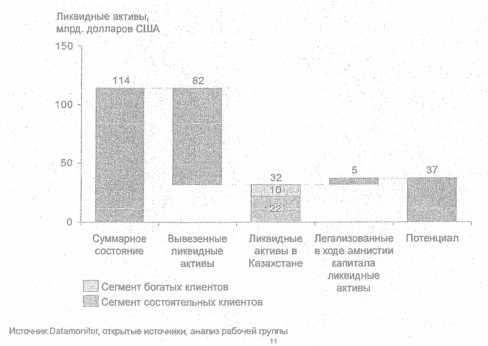  Рисунок 8. Прогноз роста ликвидных активов в Казахстане
сегментов состоятельных и богатых клиентов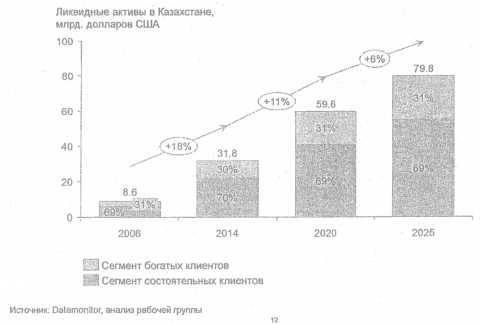 
      На региональном уровне наиболее привлекательным является рынок Российской Федерации. Ликвидные активы сегментов состоятельных и богатых клиентов внутри Российской Федерации по оценкам Datamonitor составляют порядка 824 млрд. долларов США. При этом легально из страны вывезено около 200 млрд. долларов США; с учетом теневого сектора эта оценка может достигать 1 трлн. долларов США26.
      Состояние клиентов соседних стран Средней Азии и Северного Кавказа (в первую очередь Азербайджана, Узбекистана, Туркменистана, Таджикистана и Киргизии) составляет 25 % от состояния потенциальных клиентов Казахстана27.
       ______________________
      26 "Эксперт" со ссылкой на заместителя председателя Комитета Совета Федерации по конституционному законодательству и государственному строительству Российской Федерации Константина Добрынина.
      27 BCG Global Wealth Market Sizing Model 2013.  Рисунок 9. Соотношение состояния клиентов в Казахстане и
соседних странах28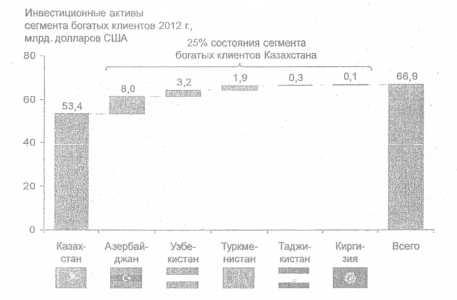 
      Несмотря на значительное состояние населения Казахстана и соседних стран, направление Private Banking в стране практически отсутствует. Большинство казахстанских финансовых учреждений предлагают клиентам состоятельного и богатого сегментов массовые банковские продукты с лучшим сервисом. Существующие локальные инвестиционные компании работают независимо. Международные Private Banking компании, обслуживающие клиентов из Казахстана, не локализованы. Менеджеры по работе с клиентами, отвечающие за развитие бизнеса в странах СНГ и Казахстана, как правило, работают по модели "выездной офис", с прилетом в Казахстан для работы с клиентами из головного офиса.
      Основными причинами низкого спроса на услуги Private Banking в Казахстане являются:
      1) ограниченное предложение небанковских продуктов, невысокое качество сервиса (фактически предложение традиционных банковских продуктов без очередей);
      2) недоверие к финансовой системе страны и низкий уровень защиты прав участников рынка;
      3) низкая информированность и ограниченная транспортная доступность (для клиентов других стран).
      Развитию Private Banking в Казахстане препятствуют:
      1) высокая доля капитала, находящегося за границей, и, как следствие, сравнительно небольшой размер внутреннего рынка;
      2) недостаточная квалификация сотрудников (или слишком высокая стоимость труда подходящих сотрудников).
       _________________
       28 За исключением Российской Федерации. 2.6.2 Потенциал
      Сноска. Глава 2.6.2 с изменениями, внесенными постановлением Правительства РК от 21.08.2019 № 613.
      Реализация семи ключевых мероприятий стратегического направления "Развитие рынка управления благосостоянием частных лиц", обозначенных в Плане мероприятий (приложение) позволит сформировать рынок Private Banking в Казахстане, развить экспертизу, сократить отток капитала из страны и привлечь в экономику иностранный капитал.
       Во-первых, локализация международных Private Banking компаний, создание партнерств между казахстанскими банками и международными Private Banking компаниями или казахстанскими инвестиционными компаниями, а также активация спроса способны в перспективе сформировать локальный рынок Private Banking. В итоге формирование предложения инвестиционных продуктов и услуг Private Banking позволит к 2025 году привлечь средства клиентов состоятельного сегмента в размере 2,5 млрд. долларов США29. Активация дополнительного спроса (репатриация капитала граждан Казахстана, привлечение средств клиентов из соседних стран) привлечет дополнительно 5,9 млрд. долларов США30.
       _____________
      29 Предположения: темп роста ликвидных активов клиентов в Казахстане остается постоянным в 2014 - 2018 годах на уровне 12 % и равномерно снижается до 5 % к 2025 году, 15 % сегмента состоятельных клиентов, 30 % ликвидных активов клиента.
      30 Предположения: размер легализованных денежных средств - 5 млрд. долларов США, доля легализованных денежных средств, приходящаяся на Private Banking - 50 %, доля средств после окончания программы легализации - 25 %. Часть сегмента богатых клиентов с состоянием от 1 до 3 млрд. долларов США, 2/3 состояния - за границей, 15 % сегмента, 30 % ликвидных активов клиента на 2025 год. В регионе: 7,5 % клиентов состоятельного сегмента и 15 % сегмента богатых клиентов до 3 млн. долларов США, 30 % ликвидных активов на 2025 год. РФ: 25 % крупных городов, 10 % клиентов состоятельного и богатого (менее 3 млн. долларов США) сегментов, 30 % ликвидных активов. Рисунок 10. Потенциал развития направления Private Banking
к 2025 году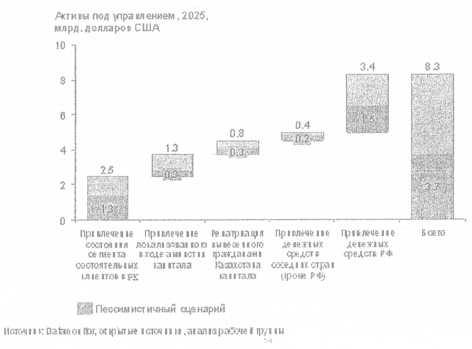 
      Во-вторых, локализация международных Private Banking компаний и запуск программы обучения и сертификации сотрудников, работающих с клиентами Private Banking, сформируют экспертизу в сфере управления благосостоянием частных лиц. Реализация рекомендаций повлечет создание около 1000 рабочих мест31 для банкиров и менеджеров по работе с клиентами.
      В-третьих, за период с 2015 по 2025 годы выручка отечественных и локализованных банков за счет комиссий от управления средствами клиентов состоятельного и богатого сегментов принесет вклад в ВВП Республики Казахстан около 200 млн. долларов США (кумулятивно).
      Кроме того, ряд действий, связанных с локализацией международных компаний и усилением банковской тайны, позволит к 2025 году вернуть в Казахстан 0,8 млрд. долларов США денежных средств, вывезенных гражданами Казахстана.
      Лучшие практики: Кодекс поведения при обслуживании клиентов Private Banking, Сингапур
      Кодекс поведения при обслуживании клиентов Private Banking был разработан группой лидеров рынка The Private Banking Advisory Group, основанной в 2010 году, с целью установки профессиональных стандартов, увеличения прозрачности для клиентов и укрепления репутации Private Banking в Сингапуре. Кодекс устанавливает стандарты лучших практик в компетенции и рыночном поведении, ожидаемом от финансовых институтов (включая персонал), осуществляющих деятельность в Сингапуре и предлагающих финансовые сервисы сегменту богатых клиентов. Кодекс поведения структурирован следующим образом:
      Компетенции
      1) Оценка компетенций: обязательная оценка компетенций (вопросы, включающие знание продуктов и рыночное поведение)
      2) Постоянное профессиональное развитие: минимум 15 часов профессионального развития на одного сотрудника в год (в т. ч. курсы, лекции, семинары, онлайн-курсы)
      Рыночное поведение
      1) Профессионализм: описание этических ценностей и принципов, необходимость включения пунктов, связанных с ценностями, в договоры найма
      2) Управление взаимоотношениями с клиентами: описание стандартов "знай своего клиента", проведения консультаций, раскрытия информации, конфиденциальности и комплаенса
      3) Операционная модель: руководство по внедрению операционной модели
      Развитие направления Private Banking будет происходить в четыре этапа, основываясь на локализации в Нур-Султане международных банков и фокусе, в первую очередь, на сегменте состоятельных клиентов.
      На этапе "Локальный центр экспертизы". Локализация функций продаж и консультирования международных Private Banking компаний в рамках локализации управления активами. Разработка Private Banking предложения для состоятельного сегмента в партнерстве с международными банками. Привлечение легализованного в рамках амнистии капитала32.
       _________________
      31 Один менеджер по работе с клиентами обслуживает 12 клиентов, один консультант на 5 менеджеров по работе с клиентами, один ассистент на двух менеджеров по работе с клиентами. Один банкир на 375 клиентов, один консультант на пять клиентов, один ассистент на двух банкиров.
      32 Закон Республики Казахстан "Об амнистии граждан Республики Казахстан, оралманов и лиц, имеющих вид на жительство в Республике Казахстан, в связи с легализацией ими имущества".
      На этапе "Локальный рынок финансового посредничества". Обслуживание состоятельных клиентов Private Banking подразделениями локализованных управляющие активами, сегмента богатых клиентов - международными банками.
      На этапе "Локальный финансовый центр". Начало инвестирования средств клиентов на локальном рынке капиталов.
      На этапе "Международный финансовый центр". Private Banking центр для состоятельного и богатого сегмента региона Центральной Азии, Северного Кавказа и ЕАЭС.
      Отдельным важным направлением регионального развития Private Banking является освоение работы в смежном Казахстану регионе Китая Синьцзян, население которого этнически близко к населению Казахстана, экономические отношения с которым развиваются особенно быстро, региона, обладающего весомым состоянием и тяготеющего к оффшоризации управления данным состоянием.
      Примеры центров по хранению ценностей
      Швейцария
      1) В Швейцарии располагается пять хранилищ.
      2) Центр в Женеве - наиболее известный, открыт на основе бывшего хранилища для зерна.
      3) Аренда небольшой комнаты стоит около 12 тыс. долларов
      Люксембург
      1) Единственное хранилище на территории Евросоюза открыто в 2014 году.
      2) Хранилище предназначено для хранения ценностей (в т. ч. предметов искусства, вин, ценных металлов, коллекционных автомобилей).
      3) Порт открыт в дополнение к логистическим услугам и услугам по обслуживанию частных клиентов.
      4) Ожидается, что открытие порта повлечет развитие экосистемы вокруг искусства (в т. ч. реставрационные услуги, аукционные дома).
      Пекин
      1) Запланировано строительство хранилища размером 83 тыс. кв. метров рядом с планируемым аэропортом 2.7 Дополнительное направление "Развитие рынка исламского финансирования"
      Сноска. Подраздел 2.7 с изменением, внесенным постановлением Правительства РК от 08.09.2016 № 530.
      Развитие рынка исламского финансирования является независимым направлением развития МФЦА. Развитие исламского финансирования в Казахстане потребует активации всех элементов рынка (спрос, предложение и инфраструктура), направлено на стимулирование притока капитала и связано, в первую очередь, с развитием альтернативного банковского сегмента в дополнение к традиционному.
      Активация спроса на продукты, соответствующие принципам исламского финансирования, потребует запуска маркетинговых кампаний с целью повышения осведомленности населения, а также поддержки государства в части продвижения Казахстана на мировом рынке исламского финансирования.
      Для разработки и проведения маркетинговой кампании, направленной на повышение узнаваемости банковских продуктов, соответствующих принципам исламского финансирования (с выделением целевой аудитории, подбора каналов и способов доведения информации), предлагается привлечь специализированное международное маркетинговое агентство, имеющее опыт разработки, организации и проведения аналогичных кампаний в интересах органов государственной власти, а также опыт проведения маркетинговых исследований. Также необходимо привлечь отечественные PR-компании для учета специфики Казахстана. Финансирование маркетинговой кампании предлагается осуществлять за счет средств государственного бюджета Республики Казахстан и/или средств национальных компаний и/или частных компаний.
      Активация предложения в банковском секторе потребует локализации международных исламских банков, на рынке капитала – выпуска государственного долга в соответствии с принципами исламского финансирования. Построение инфраструктуры включает в себя рассмотрение вопроса гарантирования депозитов исламского банка, механизма конвертации традиционного банка в исламский банк, создания единого Совета по принципам исламского финансирования. 2.7.1 Обзор стратегического направления
      Исламское финансирование — предоставление услуг, связанных с финансовыми инструментами и продуктами банков и рынка капиталов, суть которых соответствует принципам исламского финансирования. В последние два десятилетия исламское финансирование в мире стремительно развивалось. К 2013 году суммарные активы составили 1,6 трлн. долларов США33. Активы исламского банкинга при этом заняли 80 % рынка и росли с темпом 40 % в год. Рынок исламского финансирования очень сконцентрированный: соответствующие принципам исламского финансирования активы пяти стран составляют 79 % всех активов исламского финансирования Малайзия (30 %), Саудовская Аравия (20 %), Иран (14 %), ОАЭ (9 %), Кувейт (30 %)34.
       ______________
      33 Источник: Islamic Financial Services Industry Stability Report 2013.
      34 Источник: State of the Global Islamic Economy 2013 Report. Рисунок 11. Структура мирового рынка исламского финансирования  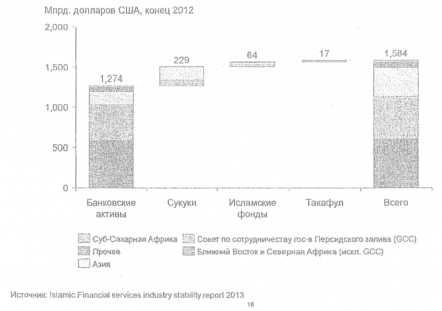  Рисунок 12. Темп роста исламских банковских активов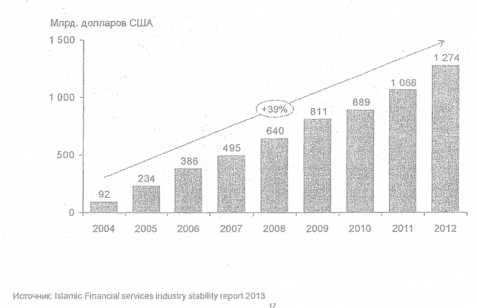 
      Развитие исламского финансирования в Казахстане находится на начальном этапе: население Казахстана слабо информировано относительно сути исламского финансирования, предложение ограничено одним исламским банком, обслуживающим корпоративных клиентов, существует значительный недостаток квалифицированных кадров.
      Тем не менее, в Казахстане имеется потенциал развития исламского финансирования. Согласно переписи населения 2009 года, 70 % населения относят себя к мусульманам. По опросу Gallup Poll 2010, 43 % населения Казахстана считают, что религия занимает важное место в повседневной жизни. Значение этого показателя в Малайзии - 96 %, Саудовской Аравии - 93 %, ОАЭ - 91 %, Турции - 82 %. Ориентировочно 10% мусульман Казахстана будут готовы купить продукты исламского финансирования при любых условиях и около 15 % — если условия будут не хуже условий, предлагаемых традиционными банками. Привлечение еще 75 % мусульманского населения, также как и не мусульман, потребует предоставления более привлекательных условий в сравнении с традиционными продуктами.
      Вместе с тем, важной оговоркой в части развития исламского финансирования является то, что целевой аудиторией для его продуктов является все "банкеризуемое" население, а не только практикующее мусульманское население. Рисунок 13. Проникновение исламских продуктов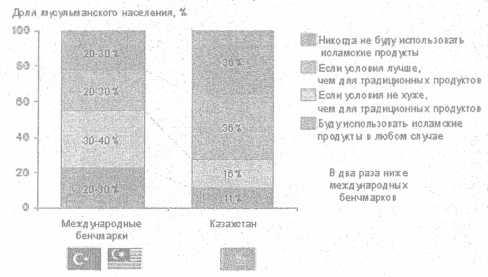 
      Основными факторами, сдерживающими развитие исламского финансирования в Казахстане, являются низкая информированность населения, недостаточная адаптация регулирования под нормы исламского финансирования, запрет на продажу исламских продуктов традиционными банками, а также отсутствие гарантирования депозитов исламского банка со стороны государства.
      Концепцией развития финансового сектора Республики Казахстан до 2030 года установлена цель для развития исламского финансирования в Казахстане — 3 - 5 % банковских активов на 2020 год. Согласно международному опыту, эта цель достаточно амбициозная:
      1) Турция увеличила долю банковских активов с 1,6 % до 5,1 % за 10 лет35;
      2) Малайзия достигла 6,9 %, начиная от основания первого исламского банка, за 17 лет36.
      Тем не менее, с учетом развития современного рынка информационных технологий и объема банковских активов Казахстана, цель 3 - 5 % от банковских активов Казахстана в 2020 год достижима. К 2020 году 5 % банковских активов Казахстана составит ориентировочно 9,4 млрд. долларов США. При условии работы четырех банков активы одного банка должны составлять в среднем 2,3 млрд. долларов США. Для сравнения активы исламских банков в Турции составляют 7-12 млрд. долларов США37.
       _____________________
      35 Источник: Turkey Islamic Finance Report 2014.
      36 Источники: Bank Negara Malaysia "Financial Sector Blueprint 2011 - 2020", "The Masterplan: Buijding, Secure Future"
      37 Источник: Turkey Islamic Finance Report 2014. Рисунок 14. Развитие исламского финансирования в
Турции и Малайзии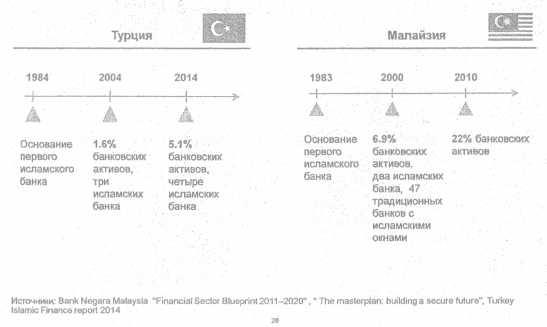  2.7.2 Потенциал
      Реализация семи ключевых мероприятий стратегического направления "Развитие рынка исламского финансирования", обозначенных в Плане мероприятий по реализации Плана действий (приложение), позволит развить рынок исламского финансирования в Казахстане, предоставив населению дополнительные возможности финансирования и обеспечив населению (в первую очередь, практикующему мусульманскому населению) доступ к банковским продуктам, развить экспертизу и увеличить приток инвестиций в экономику Казахстана.
      Локализация международных исламских финансовых институтов вместе с предложением исламских продуктов традиционными банками, повышение осведомленности населения и рассмотрение вопроса разработки законопроекта позволят создать локальный рынок исламского финансирования, который станет основой для развития на региональном уровне. Потенциально объем активов исламского финансирования к 2025 году может составить 45,8 млрд. долларов США, из которых активы банковской системы - 36,6 млрд. долларов США, что ориентировочно составит 10 % от всех банковских активов Казахстана в 2025 год. Объем рынков капитала (сукуки и фонды) к 2025 году планируется - в 9,2 млрд. долларов. Рисунок 15. Активы исламского финансирования в
Казахстане к 2025 года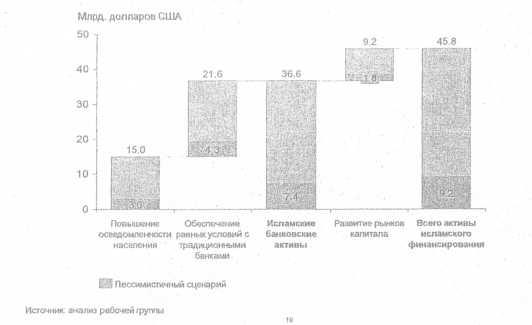 
      В целом, за период с 2015 по 2025 годы выручка отечественных и локализованных банков от продажи продуктов, соответствующих принципам исламского финансирования, сделает вклад в ВВП Республики Казахстан около 300 млн. долларов США.
      Кроме того, развитие исламского финансирования в Казахстане повлечет приток инвестиций, увеличит количество рабочих мест и повысит финансовую грамотность населения.
      Развитие исламского финансирования в Казахстане потребует активации всех элементов рынка (спрос, предложение и инфраструктура) и будет проходить в четыре этапа.
      На этапе "Локальный центр экспертизы". Разработка и разрешение продажи исламских продуктов традиционным банкам, гарантирование депозитов исламского банка, исключение сложностей при передаче прав собственности. Локализация международных исламских банков. Повышение осведомленности населения. Выпуск части государственного долга в соответствии с принципами исламского финансирования.
      На этапе "Локальный рынок финансового посредничества". Повышение осведомленности населения и информированности международных институтов и инвесторов.
      На этапе "Локальный финансовый центр". Выпуск государственного долга под инфраструктурные продукты в соответствии с принципами исламского финансирования. Выпуск продуктов исламского финансирования на Казахстанской фондовой бирже.
      На этапе "Международный финансовый центр". Выход на международный рынок. 2.8 Поддерживающее направление "Создание благоприятной деловой среды"
2.8.1 Специальный статус финансового центра
      Сноска. Глава 2.8.1 с изменениями, внесенными постановлением Правительства РК от 08.09.2016 № 530.
      Согласно Указу Президента предлагается закрепить статус финансового центра законодательно. По аналогии с ведущими мировыми финансовыми центрами мира в рамках МФЦА предполагаются следующие преференции:
      1) для участников Центра предусматривается освобождение на 10 лет от уплаты корпоративного подоходного налога по доходам, полученным на территории Центра, и индивидуального подоходного налога, облагаемого у источника выплаты по доходам, полученным в виде дивидендов, а также по доходам сотрудников участников Центра;
      2) возврат налога на добавленную стоимость при покупке товаров на территории Центра для сотрудников-нерезидентов Республики Казахстан, участников Центра;
      3) возможность привлечения участниками Центра иностранной рабочей силы без получения квот и разрешения;
      4) упрощенный режим регистрации по принципу "одного окна" при выдаче виз, разрешений на работу и других запросов на территории МФЦА;
      5) возможность предоставления иных льгот и преференций для участников Центра.
      Мероприятия по исполнению данного направления представлены в приложении к данному Плану действий. 2.8.2 Правовое регулирование
      Сноска. Глава 2.8.2 с изменением, внесенным постановлением Правительства РК от 08.09.2016 № 530.
      Наличие прозрачной, понятной и достаточно предсказуемой практики правоприменения является краеугольным камнем, на котором строится доверие всех участников рынка к тому или иному финансовому центру.
      Международный опыт — система регулирования
      В наиболее крупных и успешных финансовых центрах мира, таких как Нью-Йорк, Лондон, Гонконг, Дубай, Сингапур, Торонто, Чикаго и Сидней, система регулирования строится на принципах так называемого английского права. Система, построенная на основе прецедентного английского права, является самой прозрачной для большинства игроков финансового рынка и существенно снижает барьеры для входа на рынок. По данным российского адвокатского бюро "Егоров, Путинский, Афанасьев и партнеры" для структурирования сложных и важных сделок по слияниям, поглощениям, проектному финансированию и привлечению иностранного капитала на территории России также повсеместно используется английское право.
      Полноценное развитие МФЦА в качестве конкурентоспособного регионального центра с активным привлечением международных инвесторов и компаний невозможно без обеспечения международного стандарта права. Такой стандарт должен обеспечиваться распространением английского прецедентного права на территории МФЦА, а также его применением при рассмотрении споров между участниками рынка и органами государственной власти Республики Казахстан. Успешным примером распространения английского права является DIFC и его опыт может быть применен при становлении такой системы в МФЦА.
      Конечной моделью должно являться формирование специальной юрисдикции в рамках  Конституции Казахстана на территории МФЦА, с собственным коммерческим и гражданским правом, воспроизведенным по образцу английского права, на английском языке (во избежание разночтений) и отсылкой к первоначальному источнику в английском праве, в случае неопределенности.
      Обязательным элементом защиты прав участников МФЦА будет создание независимого финансового суда, обеспеченного квалифицированными судьями с опытом практической деятельности в странах, с юрисдикцией английского права (Сингапур, Дубай, Гонконг).
      Независимая юрисдикция МФЦА, основанная на английском праве, должна распространяться на основные направления права деятельности субъектов/участников МФЦА: гражданское, коммерческое, корпоративное право, регулирование трудовых правоотношений, рынка ценных бумаг, доверительного управления. Право Республики Казахстан должно продолжать распространяться на вопросы, связанные с миграцией, уголовным правом. Переход на новую систему права - процесс, требующий серьезных усилий и времени. Поэтому необходимо предусмотреть промежуточную модель. Возможны два варианта:
      1. "Контрактование" одной из юрисдикций английского права, например DIFC - разработка типовых договоров по образу договоров, применяемых DIFC, и рассмотрение споров участников в судах DIFC (наиболее быстрый для внедрения и среднезатратный вариант);
      2. Распространение норм английского права на участников МФЦА, юридических лиц, зарегистрированных на территории МФЦА, внесенных в соответствующий реестр исполнительного органа МФЦА, осуществляющих операции из перечня, утвержденного Правительством Республики Казахстан по представлению НБ. При этом необходимо отдельно разработать и утвердить критерии определения участников МФЦА и внесения их в реестр. Споры по операциям, подпадающим под распространение норм МФЦА в данном контексте, рассматриваются в рамках английского права.
      Мероприятия по исполнению данного направления представлены в Плане мероприятий по реализации Плана действий (приложение). 2.8.3 Рыночная и IТ-инфраструктура
      Сноска. Глава 2.8.3 с изменением, внесенным постановлением Правительства РК от 21.08.2019 № 613.
      Эффективная, сбалансированная и понятная инфраструктура финансового центра является одним из ключевых факторов успеха.
      В настоящий момент у Казахстанской фондовой биржи есть полноценно функционирующая нормативно-правовая база, системы управления биржей в целом, система управления операционными рисками, проработанные правила и процедуры по раскрытию информации, как для инвесторов, так и для эмитентов, а также исчерпывающие формы отчетности для регулирующих органов.
      ИТ-технологии являются одним из критических факторов конкурентоспособности МФЦА. Необходимо выстроить эффективную инфраструктуру современных дата-центров (центров консолидации, обработки и хранения данных) с высоким уровнем производительности и скорости, отказо- и катастрофоустойчивости, а также кибербезопасности, в соответствии с международными стандартами.
      Основой станет единый кластер геораспределенных дата-центров НБ в городах Нур-Султане и Алматы, взаимосвязанных посредством высокоскоростных каналов связи. При этом в городе Алматы будет размещено резервное хранилище данных, предоставляющее свои услуги участникам МФЦА. В целях снижения транзакционных издержек участников МФЦА необходимо активно внедрять международные высокоскоростные каналы связи.
      Тем не менее, для достижения целей разрабатываемой стратегии МФЦА необходимо выполнить ряд мероприятий по более широкому спектру элементов рыночной инфраструктуры, которые представлены в приложении к данному Плану действий. 2.8.4 Человеческий капитал
      Развитие человеческого капитала является одним из ключевых факторов успеха развития финансового центра, так как обеспечивает высокий уровень финансовых услуг и соответствие международным стандартам. Развитие локального профессионального сообщества является дополнительным преимуществом, поскольку, с одной стороны, сокращает издержки поставщиков финансовых услуг и, с другой стороны, позволяет лучше учитывать особенности локального рынка.
      Как и для прочих финансовых центров развитие человеческого капитала необходимо для развития МФЦА, что подтверждается результатами опроса участников финансового рынка Казахстана: 88 % участников согласились, что развитие человеческого капитала является одним из ключевых условий развития МФЦА.  Рисунок 16. Рейтинг развития человеческого капитала в
финансовых центрах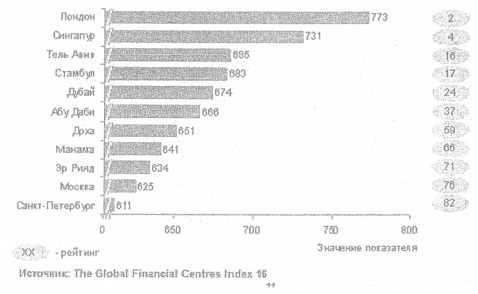 
      Уровень развития человеческого капитала в Казахстане отстает от уровня других финансовых центров. Кроме того, слабое развитие отдельных направлений финансового рынка (например, Private Banking, исламское финансирование) означает отсутствие на казахстанском рынке экспертизы по соответствующим направлениям.
      В этой связи, предлагается реализовать ряд мероприятий (приложение), направленных на повышение общего уровня человеческого капитала в финансовой индустрии.
      Лучшие практики: развитие человеческого капитала в Сингапуре, 2002
      Развитие человеческого капитала является одним из элементов стратегии Сингапура по развитию финансового центра. Ниже перечислены основные действия, связанные с развитием человеческого капитала, проведенные в 2002 году.
      Рекомендация 1. Повысить статус инициатив, связанных с обучением и тренингами:
      1) Объявить о развитии человеческого капитала на государственном уровне, разработать видение, установить цели и требуемые результаты
      2) Увеличить количество специалистов, занимающихся развитием человеческого капитала
      3) Пересмотреть минимальные стандарты
      4) Внедрить систему сертификации
      5) Привлечь ассоциации участников финансовых рынков.
      Рекомендация 2. Повысить международный статус Сингапура в области образования:
      1) Презентовать Сингапур как ведущий центр образования с признанной системой сертификации, качественным обучением, системой исследований и тренингов. 2.8.5 Внутренняя и внешняя логистика
      Сноска. Глава 2.8.5 с изменениями, внесенными постановлением Правительства РК от 21.08.2019 № 613.
      Наличие разветвленных региональных скоростных транспортных магистралей, современных объектов транспортной инфраструктуры и городского общественного транспорта, а также широкой и удобной для пассажира географии международных перелетов из местного аэропорта является необходимым условием для обеспечения притока деловой активности в финансовый центр.
      Международный опыт - организация общественного транспорта
      Метро Абу-Даби включает 4 линии и 82 станции (2 дополнительных станции находятся на стадии строительства). Метро Сингапура включает 5 линий и 107 станций. Дополнительно на метро Абу-Даби и Сингапура можно напрямую добраться из города в аэропорт. В настоящее время метро в городе Нур-Султане отсутствует. Рисунок 17. Сравнение количества прямых авиарейсов из Нур-Султана и конкурирующих финансовых центров 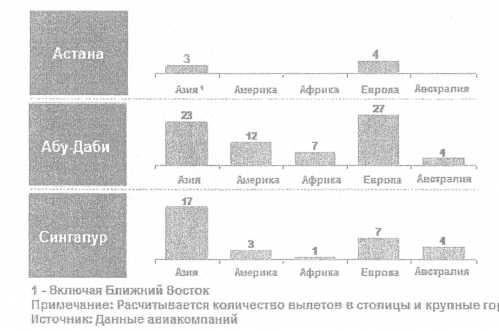 
      Так, 70 % опрошенных профессиональных игроков финансового сектора отметили необходимость модернизации внутренней и внешней транспортно-логистической инфраструктуры для дальнейшего развития МФЦА.
      В связи с этим для развития МФЦА необходимо реализовать ряд мероприятий, которые представлены в приложении к Плану действий, и направлены на повышение региональной и международной транспортной доступности Нур-Султана.
      Международный опыт - организация воздушного сообщения
      В то время как компания Air Astana покрывает сравнительно небольшое количество авиамаршрутов (28), основные авиакомпании Абу-Даби (Etihad) и Сингапура (Singapore Airlines и 67 конкурирующих авиаперевозчиков) совершают вылеты в более 100 и более 60 географических направлений соответственно. Инфраструктура и организация аэропорта Нур-Султана с затруднениями справляются с ежегодной нагрузкой (при этом в пиковые нагрузки образуются длинные очереди). Через аэропорты Абу-Даби и Сингапура ежегодно проходят более 15 млн. и 50 млн. пассажиров соответственно. 2.8.6 Городская и социальная инфраструктура
      Сноска. Глава 2.8.6 с изменениями, внесенными постановлениями Правительства РК от 08.09.2016 № 530; от 21.08.2019 № 613.
      Развитая городская и социальная инфраструктура является важным фактором для развития финансового центра Международные компании, квалифицированные иностранные специалисты и их семьи предпочитают локализовывать бизнес, работать и жить в агломерациях с современной и высококачественной городской и социальной инфраструктурой.
      Чтобы выдерживать конкуренцию с другими финансовыми центрами, городу Нур-Султану необходимо долгосрочно подходить к вопросу формирования и развития городской и социальной инфраструктуры, а также синхронизировать этот процесс с развитием МФЦА.
      В соответствии с Указом Президента, размещение МФЦА планируется на территории международной специализированной выставки ЭКСПО — 2017. В данном контексте, инфраструктура территории, как полностью автономной агломерации, является отличительным фактором в развитии МФЦА. Согласно генеральному плану строительства территории выставки, возведенный район будет обладать офисной, торговой, жилой и сервисной инфраструктурами. На территории выставки планируется возведение пятизвездочной гостиницы, кроме того она будет граничить с жилым районом.
      После окончания проведения выставки планируются принятия мер по передаче отдельных объектов выставки ЭКСПО - 2017 для обеспечения функционирования МФЦА, а также подготовка офисных помещений для размещения исполнительного органа Центра (акционерное общество МФЦА), регулятора (Комитета Центра по регулированию финансовых услуг), финансового суда Центра и его участников с освобождением от арендной платы на срок до 2 лет. Также планируется размещение Академии МФЦА на территории выставки.
      В то же время будет рассматриваться вопрос включения в юрисдикцию МФЦА многофункционального комплекса "Абу-Даби Плаза", что позволит увеличить общее количество площадей финансового центра, объединить транспортную инфраструктуру МФЦА, приблизив границы его юрисдикции к государственно-административному району города Нур-Султана, а также создаст гармоничный архитектурный ансамбль, схожий по образу с DIFC.
      Ключевым фактором успешного функционирования международного финансового центра является наличие авиасообщений с основными международными финансовыми центрами мира. На текущий момент Нур-Султан соединен прямыми авиарейсами с городами Франкфурт-на-Майне, Лондон, Токио, Абу-Даби, Дубай, Пекин, Сеул, Стамбул, Париж и Москва. Необходимо прямое авиасообщение с городами Женева, Гонконг, Сингапур, Шанхай.
      Важнейшим условием для функционирования Центра является его транспортное соединение с международным аэропортом, жилыми, торговыми и развлекательными зонами, а также центрами предоставления услуг. План развития ЭКСПО-2017 подразумевает прямое его соединение с международным аэропортом столицы, а также административно-деловым центром города посредством проведения маршрута скоростного автотранспорта.
      Строительство дополнительного терминала аэропорта столицы площадью в 40 тысяч квадратных метров запланировано на 2015 год. Работа нового терминала позволит увеличить пропускную способность почти вдвое. Сейчас она составляет 750 пассажиров в час пик. В будущем этот показатель увеличится до 1375 человек в час.
      Немаловажным фактором, оказывающим влияние на развитие финансового центра, является наличие развитой гостиничной инфраструктуры. Необходимо создать благоприятные условия для дальнейшего формирования и развития туристской отрасли в Казахстане, что, в частности, приведет к активизации гостиничного бизнеса, строительству новых гостиниц, направленных на обслуживание как туристов, так и участников финансового центра.
      Следует отметить, что в рамках Генерального плана развития города Нур-Султана, уже реализован ряд инициатив, направленных на улучшение городской и социальной инфраструктуры. Вместе с тем, в целях привлечения высококвалифицированных специалистов для постоянной работы в МФЦА и проживания в Нур-Султане, необходимо реализовать комплекс мероприятий в области дальнейшего развития и модернизации объектов социальной и городской инфраструктуры, которые представлены в Плане мероприятий по реализации Плана действий (приложение). 2.8.7 Прочие факторы развития МФЦА
      Реализация Плана действий по созданию и развитию МФЦА как долгосрочного проекта, включающего проведение финансовых, социальных, городских и иных общественных преобразований, связана как с внедрением инициатив, напрямую способствующих росту МФЦА, так и устранением основных барьеров, препятствующих его дальнейшему развитию.
      В этой связи в рамках развития МФЦА предлагается провести следующие преобразования:
      1. Содействие привлечению, репатриации и локализации квалифицированных специалистов на территории МФЦА:
      1) рассмотрение возможности внесения поправок в  Закон Республики Казахстан "О правовом положении иностранцев" в части предоставления гражданам, временно проживающим на территории Республики Казахстан/участникам МФЦА, права приобретения и инвестирования в местное недвижимое имущество для предоставления иностранным квалифицированным специалистам дополнительных преимуществ от локализации на территории МФЦА.
      2. Стимулирование вывода на казахстанские рынки капитала новой целевой аудитории:
      1) предусмотрение возможности организации электронного аукциона на площадке Казахстанской фондовой биржи для физических лиц по банковским депозитам и валютным операциям в целях повышения финансовой грамотности населения, постепенного наращивания ликвидности за счет роста розничного сегмент) капитала. 3. Реализация Плана действий по созданию и развитию МФЦА
      Сноска. Раздел 3 с изменениями, внесенными постановлением Правительства РК от 21.08.2019 № 613.
      Реализация Плана действий - долгосрочный проект, требующий исполнения многочисленных инициатив и вовлечения большого количества участников, как со стороны государства, так и со стороны деловых кругов.
      В то время как успех проекта напрямую зависит от усилий каждого из участников, развитие МФЦА не является основной функцией для многих из вовлеченных сторон. Таким образом, существует риск неполного выполнения поставленных задач, несоблюдения запланированных сроков и, как следствие, недостижения общей цели построения финансового центра в городе Нур-Султане.
      Именно поэтому важнейшим фактором успешности реализации Плана действий является внедрение указанных действий в комплексе, по всему спектру плана мероприятий, а не выборочно, по отдельности.
      Взгляд участников рынка
      По мнению 90 % опрошенных участников финансового сектора Республики Казахстан достижение целей развития МФЦА возможно исключительно при условии приложения значительный усилий со стороны государства и бизнеса.
      "Я уверен, без сильной политической воли на самом высоком уровне развитие МФЦА будет очень сложным".
      "В Казахстане нет невыполнимых задач: когда я вижу, чем стал Нур-Султан за 10 лет, я понимаю, что возможно все. Необходимы три вещи: воля и поддержка с самого верхнего уровня, единство задачи для всех исполнительных органов, профессионалы".
      Подробные мероприятия по реализации Плана действий смотрите в приложении к данному документу.3.1 Структура и управление МФЦА
      Сноска. Подраздел 3.1 с изменениями, внесенными постановлением Правительства РК от 08.09.2016 № 530.
      На основании анализа лучших внешних практик регулирования деятельности финансовых центров (в первую очередь, созданных целенаправленно (Сингапур, Дубай), а не стихийно) и внутренних предпосылок, включая сложившуюся структуру регулирования финансового сектора Республики Казахстан, выделены базовые рекомендации, следование которым является обязательным для формирования эффективной структуры и системы управления МФЦА:
      1) всесторонняя скоординированная государственная поддержка;
      2) эффективная обратная связь и защита законных интересов резидентов МФЦА.
      Для следования указанным рекомендациям предлагается сформировать следующую структуру управления МФЦА:
      1) образовать Национальный совет по развитию МФЦА при Президенте Республики Казахстан как высший орган управления МФЦА;
      2) формировать рабочую группу при Национальном совете по развитию МФЦА с возложением на нее функции проектного офиса, осуществляющего оперативный контроль за ходом реализации Плана действий;
      3) определить рабочий орган – акционерное общество "Администрация Международного финансового центра "Астана";
      4) создать Комитет Центра по регулированию финансовых услуг.
      В рамках участия Казахстана в ЕАЭС, планируется также провести работу по размещению в МФЦА наднационального органа по регулированию финансового рынка стран ЕАЭС.
      К компетенции Национального совета по развитию МФЦА следует отнести утверждение основных направлений развития Центра на долгосрочную перспективу, координацию деятельности всех органов власти, уполномоченных содействовать развитию Центра, и контроль за ходом реализации Плана действий по созданию и развитию МФЦА.
      К основным задачам акционерного общества "Администрация Международного финансового центра "Астана" следует отнести обеспечение деятельности МФЦА и управления МФЦА, в том числе:
      1) реализацию утвержденной стратегии МФЦА, разработку правил, политик, ведение реестра участников МФЦА;
      2) разработку и реализацию маркетинговой стратегии, направленной на формирование позитивного образа МФЦА в международном бизнес-сообществе, создание партнерств, продвижение МФЦА на региональном и международном уровнях;
      3) поиск и привлечение потенциальных участников для локализации на территории МФЦА;
      4) комплексное сопровождение всех аспектов локализации будущих резидентов МФЦА в режиме "одного окна";
      5) оказание содействия в процессе подачи заявки на выдачу лицензии участникам МФЦА, визовой поддержки, вида на жительство, офисного размещения;
      6) мониторинг деятельности участников МФЦА для обеспечения обратной связи и формирования предложений, направленных на повышение эффективности работы МФЦА;
      7) по согласованию с Министерством финансов Республики Казахстан управление и координацию деятельности имущественного комплекса, образующего инфраструктуру МФЦА (Академия МФЦА, рейтинговое агентство МФЦА, специализированный образовательный фонд на базе Академии МФЦА и другие);
      8) привлечение высококвалифицированных иностранных работников на руководящие должности в сфере управления международными финансовыми центрами, проведения аудита и других сферах.
      На роль высшего должностного лица акционерного общества предлагается пригласить иностранного специалиста высшего звена с опытом реализации аналогичных проектов в одном или нескольких финансовых центрах мира.
      В краткосрочной и среднесрочной перспективе указанный орган должен функционировать в качестве института, подведомственного Министерству финансов Республики Казахстан. Вместе с тем, в долгосрочной перспективе, в рамках повышения эффективности управления и расширения географии присутствия целесообразно рассмотреть вопрос о включении в состав учредителей органа ведущих игроков локального рынка и/или представителей финансового центра - потенциального партнера МФЦА (например, Дубай, Сингапур, Стамбул и так далее). Также рассматривается возможность открытия представительств акционерного общества МФЦА в ведущих международных финансовых центрах мира для налаживания взаимодействия и продвижения МФЦА на международном уровне.
      Регулированием субъектов МФЦА по аналогии с Dubai Financial Services Authority (DFSA) должен заниматься Комитет Центра по регулированию финансовых услуг. Данный Комитет будет осуществлять функции финансового регулятора, надзора над всеми секторами финансового рынка, заниматься разработкой нормативно-правовой базы для участников МФЦА, проводить лицензирование, а также принимать решения о соответствии участников МФЦА высоким международным стандартам, предъявляемым Комитетом. Рисунок 18. Институциональная структура МФЦА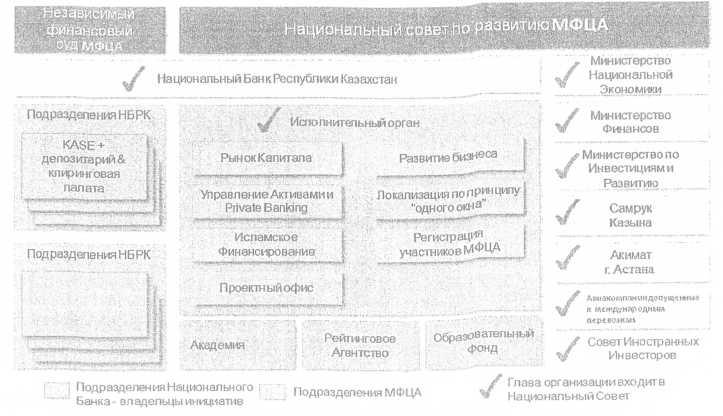 
      Особенности функционирования основных институтов МФЦА:
      1) исключен постановлением Правительства РК от 08.09.2016 № 530;

      2) исключен постановлением Правительства РК от 08.09.2016 № 530;


      3) Финансовый суд МФЦА - независимый судебный орган, рассматривающий гражданские и коммерческие споры между участниками Центра, на базе английского прецедентного права, а также Международный арбитражный центр МФЦА;
      4) Магистратура НБ и Академия МФЦА - основные локальные институты подготовки кадров и повышения квалификации персонала участников МФЦА;
      5) Рейтинговое агентство — саморегулируемая организация, которая станет основным рейтинговым агентством МФЦА. Агентство должно быть преобразовано на базе дочерней организации НБ АО "Рейтинговое агентство РФЦА" при партнерстве с одной или несколькими международными рейтинговыми компаниями или большой международной тройкой (Moody's, S&P, Fitch и другие)38 и предоставляющее услуги не только для участников МФЦА, но и для субъектов частного предпринимательства39;
      6) Специализированный образовательный фонд МФЦА - специальный фонд, создаваемый для повышения уровня квалификации участников МФЦА, организации тренингов, курсов, стажировок, подготовки персонала в лучших учебных заведениях региона и мира. Данный образовательный фонд на базе Академии МФЦА необходимо организовать по примеру действующего Института банковского дела и финансов в Бахрейне (BIBF). BIBF финансируется за счет выделения 1 % от суммы ежегодных расходов на образование персонала банков и финансовых организаций, регулируемых Центральным Банком Бахрейна (СВВ). В свою очередь, участники рынка могут пользоваться услугами образовательного фонда на приемлемых и льготных условиях.
      Товарные биржи Казахстана40 не входят в план развития МФЦА ввиду отсутствия масштаба деятельности, обосновывающей ее значимую роль. Эффект масштаба является ключевым фактором успеха товарной биржи. Страна, на территории которой располагается та или иная успешная глобальная товарная биржа, должна импортировать или экспортировать объем товаров (нефть, металлы, зерно) не менее 5 % от глобального баланса спроса-предложения на ту или иную группу товаров. По данным Продовольственной и сельскохозяйственной организации Объединенных Наций (FAO) глобальный баланс спроса и предложения в 2013 году составил 713,2 миллиона метрических тонн, Казахстан производит ежегодно 13,9 миллиона тонн (примерно 2 % от глобального баланса). По данному параметру Казахстан не может конкурировать в глобальном контексте. Тем не менее, есть определенный потенциал для товарной биржи, сфокусированной на региональный масштаб (страны Центральной Азии) и только по определенной группе товаров (нефтепродукты и зерно)41. Для того, чтобы товарные биржи могли успешно развиваться и иметь видимую роль в локальном масштабе, необходимо выполнение трех главных предпосылок для развития:
      1) Либерализация государственного регулирования цен на основные товарные категории - базовые активы биржи (в первую очередь, на нефтепродукты и зерно);
      2) Внедрение стандартизованных контрактов и, где возможно, централизованных схем платежей;
      3) Наращивание объемов торгов для обеспечения ликвидности рынка при консолидации объемов.
      В целях обеспечения работы МФЦА, предусматриваются следующие мероприятия:
      1) Обеспечить функционирование МФЦА с 1 января 2016 года с его размещением на территории международной специализированной выставки ЭКСПО - 2017 с 1 января 2018 года;
      2) Необходимо приступить к работе по регистрации с 1 января 2016 года организаций в качестве участников МФЦА с их фактическим размещением на территории международной специализированной выставки ЭКСПО - 2017 с 1 января 2018 года;
      3) С 1 января 2018 года необходимо принять меры по передаче отдельных объектов международной специализированной выставки ЭКСПО - 2017 для обеспечения функционирования МФЦА, а также подготовке офисных помещений для размещения Центра и его участников, с освобождением от арендной платы на срок до 2 лет.
       __________________
      38 Moody’s, S&P и Fitch - являются "большой тройкой" статистических рейтинговых организаций, обладающих собственной сложившейся и международно-признанной (как на государственном уровне, так и среди инвесторов) методологией оценки платежеспособности эмитентов, долговых обязательств, качества корпоративного управления, а также качества управления активами. Партнерство Рейтингового агентства МФЦА с одной из указанных организаций позволит повысить доверие как внешних, так и локальных инвесторов к выдаваемой Агентством оценке платежеспособности местных эмитентов и иных юридических лиц.
      39 НБ создаст условия для принятия данного рейтинга коммерческими банками для определения финансового состояния заемщиков. Данные рейтинги позволят малым и средним компаниям получать займы в банках по более низким ставкам и участвовать в государственных закупках без предоставления банковских гарантий.
      40 В целом 20 субъектов рынка, оказывающие услуги биржевой торговли на площадках товарных бирж Республики Казахстан.
      41 По торговле металлами потенциал товарных бирж не высок, так как Казахстан производит преимущественно обогащенную руду и очень ограниченный объем металлов (преимущественно сталь и алюминий), которыми можно торговать на бирже. 3.2 Организация Офиса управления проектом и контроль за реализацией Плана действий
      Офис управления проектом (Project Management Office, далее - ОУП) осуществляет операционную деятельность в рамках исполнительного органа развития МФЦА (акционерное общество при НБ по обеспечению деятельности МФЦА) в прямом подчинении главе исполнительного органа.
      Основными задачами ОУП в реализации Плана действий по развитию МФЦА являются:
      1) проведение мониторинга хода проекта;
      2) обеспечение эффективного взаимодействия между вовлеченными сторонами;
      3) оказание содействия в разрешении проблем и выявлении рисков;
      4) своевременное внесение изменений в План действий;
      5) проведение стратегических коммуникаций с внешними и внутренним акционерами по вопросу развития МФЦА (совместно со структурным подразделением исполнительного органа по развитию МФЦА, отвечающим за маркетинговое сопровождение и развитие бизнеса).
      Выполнение этих задач основывается на организации ОУП в соответствии со следующими принципами: 
      Принцип 1. Наличие выделенной команды, обладающей достаточными компетенциями и полномочиями.
      Принцип 2. Наделение ОУП достаточно высоким статусом для эффективного взаимодействия с государственными структурами, обеспечение рычагов для продвижения необходимых инициатив.
      Структура ОУП
      Обеспечение полноценной работы ОУП по каждому из направлений развития МФЦА требует выделения определенного количества сотрудников для каждого из следующих четырех направлений:
      1) развитие рынков капитала;
      2) развитие рынков и экспертизы по направлениям "Управление активами" и "Private Banking";
      3) развитие рынков исламского финансирования;
      4) создание благоприятной деловой среды.
      ОУП МФЦА является одновременно частью исполнительного органа по развитию МФЦА и рабочей группы при Национальном совете по развитию МФЦА, в состав которой входят ответственные лица за развитие направлений МФЦА, в том числе заместители руководителей заинтересованных органов государственной власти. С одной стороны, это повышает статус ОУП и способствует эффективному взаимодействию с государственными структурами, с другой стороны, позволяет ускорить решение проблем за счет прямого доступа к Национальному совету по развитию МФЦА.
      Процесс взаимодействия ОУП с участниками рынка
      Взаимодействие сотрудников ОУП с вовлеченными в развитие соответствующего направления сторонами происходит на регулярной основе по мере необходимости. По итогам работы еженедельно сотрудник ОУП формирует и направляет главе исполнительного органа МФЦА отчет о ходе реализации Плана действий по направлению и выявленных предложениях, рисках и требованиях к прочим организациям.
      Глава исполнительного органа МФЦА на регулярной основе проводит заседание ОУП с ответственными за развитие направлений и вовлеченными сторонами - подразделениями НБ и других ведомств, ответственных за реализацию Плана действий. По итогам встречи принимаются решения по вопросам, полученным от сотрудников ОУП, при необходимости вносятся изменения и формируется отчет о ходе реализации Плана действий.
      Заседания Национального совета по развитию МФЦА проводятся не реже чем 2 раза в год. В рамках подготовки к заседанию секретариат готовит отчет о статусе реализации проекта и вопросах, требующих поддержки со стороны Национального совета.
      Задачи и полномочия сотрудников ОУП
      В задачи сотрудников ОУП входят следующие действия:
      1) проводить мониторинг и проверку соответствия хода развития направлений Плану действий;
      2) осуществлять сбор рисков и предложений относительно изменений в План действий, потенциальных;
      3) обеспечивать взаимодействие всех сторон, вовлеченных в развитие соответствующих направлений;
      4) обеспечивать экспертную поддержку для соответствующего направления, в том числе с привлечением международных экспертов, относительно развития отдельных элементов и направления в целом;
      5) информировать главу исполнительного органа МФЦА о ходе реализации Плана действий и выявленных предложениях, рисках;
      6) готовить отчет о статусе реализации проекта и вопросах, требующих поддержки со стороны Национального совета по развитию МФЦА (в том числе требования к другим государственным структурам и участникам финансового рынка, конфликты и неразрешенные вопросы, предложения по существенным изменениям плана мероприятий);
      7) сотрудничать с ключевыми партнерами МФЦА, инвесторами и представителями журналистского сообщества (совместно со структурным подразделением исполнительного органа МФЦА, отвечающим за маркетинговое сопровождение и развитие бизнеса).
      Эффективное выполнение задач сотрудниками ОУП требует наделения их соответствующими полномочиями:
      1) запрашивать и получать от государственных органов, участников финансового рынка, структур МФЦА, непосредственно вовлеченных в развитие направлений МФЦА, информацию о ходе выполнения Плана действий (сроки), статусе выполнения плана (ключевые показатели эффективности (далее - КПЭ), ресурсы);
      2) назначать встречи и проводить семинары с участием вовлеченных в развитие направления сторон;
      3) поднимать вопрос о привлечении к выполнению отдельных действий в рамках развития МФЦА и изучения вопросов сотрудников государственных структур, образовательных учреждений, государственных компаний, международных экспертов, специалистов, организаций, в том числе на договорной основе. 4 План совместных действий Правительства Республики Казахстан
и Национального Банка Республики Казахстан по созданию и
развитию Международного финансового центра "Астана"
на долгосрочную перспективу
      Сноска. Раздел 4 исключен постановлением Правительства РК от 08.09.2016 № 530.
      Сноска. План дополнен приложением в соответствии с постановлением Правительства РК от 08.09.2016 № 530; с изменениями, внесенными постановлениями Правительства РК от 25.01.2019 № 18; от 21.08.2019 № 613; от 31.12.2020 № 952. План мероприятий по реализации Плана совместных действий Правительства Республики Казахстан и Национального Банка Республики Казахстан по созданию и развитию Международного финансового центра "Астана" на долгосрочную перспективу
      Примечание: расшифровка аббревиатур и сокращений
      МИОР – Министерство информации и общественного развития Республики Казахстан
      АО "НК "Астана ЭКСПО – 2017" – акционерное общество "Национальная компания "Астана ЭКСПО – 2017"
      НПП "Атамекен" – Национальная палата предпринимателей Республики Казахстан "Атамекен"
      МФЦА – Международный финансовый центр "Астана"
      АО "Администрация МФЦА" – акционерное общество "Администрация Международного финансового центра "Астана"
      ЧК "Биржа МФЦА" – частная компания "Биржа Международного финансового центра "Астана" 
      Комитет МФЦА по регулированию финансовых услуг – Комитет Международного финансового центра "Астана" по регулированию финансовых услуг
      МАЦ МФЦА – Международный арбитражный центр Международного финансового центра "Астана"
      СМИ – средства массовой информации 
      АО "НУХ "Байтерек" – акционерное общество "Национальный управляющий холдинг "Байтерек"
      МОН – Министерство образования и науки Республики Казахстан
      ЕНПФ – Единый накопительный пенсионный фонд
      УК – управляющая компания
      АО ФРП "Даму" – Акционерное общество Фонд развития предпринимательства "Даму"
      ЕБРР – Европейский банк реконструкции и развития
      МТСЗН – Министерство труда и социальной защиты населения Республики Казахстан
      ОУП – офис управления проектом
      ВС – Верховный Суд Республики Казахстан
      ИИН – индивидуальный идентификационный номер
      МИИР – Министерство индустрии и инфраструктурного развития Республики Казахстан
      ПИФ – паевой инвестиционный фонд
      АО "НК "KAZAKH INVEST" – акционерное общество "Национальная компания "KAZAKH INVEST"
      АО "НУХ "КазАгро" – акционерное общество "Национальный управляющий холдинг "КазАгро"
      АО "Казахстанский Центр государственно-частного партнерства" – акционерное общество "Казахстанский Центр государственно-частного партнерства"
      МФ – Министерство финансов Республики Казахстан
      ГЧП – государственно-частное партнерство
      МКС – Министерство культуры и спорта Республики Казахстан
      АОО "Назарбаев Университет" – автономная организация образования "Назарбаев Университет"
      АО "ФНБ "Самрук-Казына" – акционерное общество "Фонд национального благосостояния "Самрук-Казына"
      МТИ – Министерство торговли и интеграции Республики Казахстан
      МИД – Министерство иностранных дел Республики Казахстан
      КПЭ – ключевые показатели эффективности
      КНБ – Комитет национальной безопасности Республики Казахстан
      НБ – Национальный Банк Республики Казахстан
      МНЭ – Министерство национальной экономики Республики Казахстан
      Правительство – Правительство Республики Казахстан
      МЦРИАП – Министерство цифрового развития, инноваций и аэрокосмической промышленности Республики Казахстан
      МСБ – малый средний бизнес
      МВД – Министерство внутренних дел Республики Казахстан
      ЭСМИ – электронные средства массовой информации
      МЭ – Министерство энергетики Республики Казахстан
      АО "Эйр Астана" – акционерное общество "Эйр Астана"
      ОЭСР – Организация экономического сотрудничества и развития
      ЭЦП – электронная цифровая подпись
      АССА – Association of Chartered Certified Accountants
      AML – Anti Money Laundering
      CFA – Chartered Financial Analyst
      ETF – Exchange Traded Fund
      FATCA – Foreign Account Tax Compliance Act
      FRM – Financial Risk Manager
      GDR – Global Depositary Receipt
      IPO – Initial Public Offering
      MSCI Emerging Markets – Morgan Stanley Capital International Emerging Markets Index
      SPO – Secondary Public Offering
					© 2012. РГП на ПХВ «Институт законодательства и правовой информации Республики Казахстан» Министерства юстиции Республики Казахстан
				
      Премьер-Министр
Республики Казахстан

К. Масимов
Утвержден
постановлением Правительства
Республики Казахстан
от 30 мая 2015 года № 393Приложение
к Плану совместных действий
Правительства Республики Казахстан
и Национального Банка 
Республики Казахстан по
созданию и развитию
Международного финансового
центра "Астана" на
долгосрочную перспективу
№ п/п
Мероприятия
Форма завершения
Срок реализации
Ответственные исполнители
1
2
3
4
5
1. Стратегическое направление "Развитие рынков капитала"
1. Стратегическое направление "Развитие рынков капитала"
1. Стратегическое направление "Развитие рынков капитала"
1. Стратегическое направление "Развитие рынков капитала"
1
Выпуск инфраструктурных облигаций через биржу МФЦА путем проработки структуры выпуска инфраструктурных облигаций с заинтересованными государственными органами, отвечающими за реализацию конкретного инфраструктурного проекта, а также международными институтами развития
структура пилотного выпуска
декабрь 2017 года
АО "Администрация МФЦА" (по согласованию), МНЭ
1-1
Проведение широкомасштабной информационной компании для иностранных и местных инвесторов при размещении ценных бумаг квазигосударственного сектора Республики Казахстан 
информация в МФ
ежегодно до июля 2025 года
АО "ФНБ "Самрук-Казына" (по согласованию), АО "НУХ "Байтерек" (по согласованию), АО "Администрация МФЦА" (по согласованию)
1-2
Создание отдельной площадки на базе МФЦА для финансирования МСБ
информация в МФ
декабрь 2019 года
АО "Администрация МФЦА" (по согласованию), МНЭ, МФ, АО "НУХ "Байтерек" (по согласованию), НПП "Атамекен" (по согласованию)
1-3
Реализация проекта с ЕБРР по развитию рынка капитала на базе МФЦА для выработки оптимальной модели приватизации, создания биржевой инфраструктуры страны и присвоение статуса MSCI Emerging Markets
информация в МФ
март 2020 года
АО "Администрация МФЦА" (по согласованию), МФ, МНЭ, ЧК "Биржа МФЦА" (по согласованию)
1-4
Принятие мер по созданию системы кредитования и рефинансирования (securities lending) для инвесторов с целью увеличения ликвидности на рынке ценных бумаг
информация в МФ
март


2020 года
АО "Администрация МФЦА" (по согласованию), МФ, АО "НУХ "Байтерек" (по согласованию)
1-5
Принятие мер по обеспечению доступной конвертации депозитарных расписок в акции/облигации
информация в МФ
март


2020 года
АО "Администрация МФЦА" (по согласованию), МФ, АО "ФНБ "Самрук-Казына" (по согласованию) 
2
Расширение сотрудничества с международными институтами развития с целью финансирования их проектов в странах Центральной Азии посредством казахстанского рынка капитала
меморандум, договор, соглашение
постоянно
АО "Администрация МФЦА" (по согласованию), МФ, МНЭ
3
Стимулирование привлечения капитала со стороны совместных предприятий нефтегазового сектора и горно-металлургического комплекса посредством биржи МФЦА для финансирования инвестиционных проектов с "местным содержанием":
3
1) определение

мероприятий по стимулированию совместных предприятий, финансирование проектов с "местным содержанием" через биржу МФЦА посредством размещения ценных бумаг;
план мероприятий 
июль 2017 года
АО "Администрация МФЦА" (по согласованию), МФ, МНЭ, АО "ФНБ "Самрук-Казына" (по согласованию)
3
2) разработка графика размещения и подготовки к реализации пилотного проекта по выпуску финансовых инструментов совместных предприятий на бирже МФЦА
план реализации пилотного проекта
декабрь 2017 года
АО "Администрация МФЦА" (по согласованию),
МФ, МНЭ, АО "ФНБ "Самрук-Казына" (по согласованию) 
4
Стимулирование размещения большей доли крупных казахстанских компаний с зарубежным листингом в уставном капитале на отечественном рынке капитала путем разработки мероприятий по стимулированию привлечения капитала отечественными компаниями через организованный рынок 
план мероприятий 
декабрь 2017 года
АО "Администрация МФЦА" (по согласованию),
МФ, МНЭ
5
Исключена постановлением Правительства РК от 25.01.2019 № 18.
Исключена постановлением Правительства РК от 25.01.2019 № 18.
Исключена постановлением Правительства РК от 25.01.2019 № 18.
Исключена постановлением Правительства РК от 25.01.2019 № 18.
6
Исключена постановлением Правительства РК от 25.01.2019 № 18.
Исключена постановлением Правительства РК от 25.01.2019 № 18.
Исключена постановлением Правительства РК от 25.01.2019 № 18.
Исключена постановлением Правительства РК от 25.01.2019 № 18.
7
Определение перечня наиболее привлекательных в инвестиционном плане компаний акционерного общества "Фонд национального благосостояния "Самрук-Казына" для проведения их IPO в размере не менее 25% к размещенным акциям для широкого круга инвесторов (отечественных и международных) на организованном рынке Республики Казахстан
Решение Совета директоров
Январь 2017 года
АО "ФНБ "Самрук-Казына" (по согласованию),
АО "Администрация МФЦА" (по согласованию),
 МФ, МНЭ, НБ (по согласованию)
8
Исключена постановлением Правительства РК от 25.01.2019 № 18.
Исключена постановлением Правительства РК от 25.01.2019 № 18.
Исключена постановлением Правительства РК от 25.01.2019 № 18.
Исключена постановлением Правительства РК от 25.01.2019 № 18.
9
Поэтапное проведение публичного размещения (IPO, SPO) отобранных для размещения на бирже МФЦА компаний в размере не менее 25 % к размещенным акциям на бирже МФЦА 
размещение, открытие торгов акциями
сентябрь 2017 года – декабрь 2020 года
АО "ФНБ "Самрук-Казына" (по согласованию),
АО "Администрация МФЦА" (по согласованию)
10
Введение в оборот нового класса финансовых инструментов под названием "биржевые инвестиционные фонды" (ETF фонды) и рассмотрение вопроса включения в перечень дополнительных инструментов фондового рынка - депозитные банковские сертификаты, а также формирование и развитие рынка исламских и других арендных сертификатов
информация в Правительство 
июль 2018 года
НБ (по согласованию),
АО "Администрация МФЦА" (по согласованию),
МФ, МНЭ
11
Рассмотрение возможности участия иностранных, локальных и локализованных в Казахстане управляющих компаний в тендере на управление активами ЕНПФ
информация в Правительство 
январь 2018 года
НБ (по согласованию),
АО "Администрация МФЦА" (по согласованию), МНЭ, МФ
Развитие инструментов "зеленого финансирования"
Развитие инструментов "зеленого финансирования"
Развитие инструментов "зеленого финансирования"
Развитие инструментов "зеленого финансирования"
Развитие инструментов "зеленого финансирования"
12
Разработка концепции по внедрению и развитию инструментов и принципов "зеленого" финансирования совместно с международными финансовыми институтами
решение правления АО "Администрация МФЦА"
декабрь 2016 года
АО "Администрация МФЦА" (по согласованию)
13
Рассмотрение необходимости внесения изменений в законодательство Республики Казахстан, регулирующее вопросы "зеленой" экономики, в части внедрения в практику инструментов "зеленого" финансирования 
информация в МФ
июнь 2017 года 
АО "Администрация МФЦА" (по согласованию)
14
Формирование списка стратегических партнеров по разработке и внедрению инструментов "зеленого" финансирования
решение правления АО "Администрация МФЦА"
Декабрь 2016 года
АО "Администрация МФЦА" (по согласованию)
15
Презентация и продвижение "зеленых" финансовых продуктов в период проведения ЭКСПО - 2017
информация в МФ
сентябрь 2017 года
АО "Администрация МФЦА"
(по согласованию),
АО "НК "Астана ЭКСПО - 2017" (по согласованию)
16
Разработка стратегии обеспечения регионального лидерства МФЦА в сфере "зеленых" финансов
решение правления АО "Администрация МФЦА"
Декабрь 2017 года
АО "Администрация МФЦА" (по согласованию), МЭ
Развитие финансовых технологий
Развитие финансовых технологий
Развитие финансовых технологий
Развитие финансовых технологий
Развитие финансовых технологий
17
Разработка проекта создания и развития лабораторий финансовых технологий совместно с казахстанскими и зарубежными учебными заведениями
концепция развития
Март 2017 года
АО "Администрация МФЦА" (по согласованию), МОН
18
Привлечение крупных международных участников рынка финансовых технологий (стартап-акселераторов, венчурных фондов, финансовых институтов и технологических компаний)
меморандум, соглашение
постоянно
АО "Администрация МФЦА" (по согласованию) МЦРИАП, МИИР, АО "НК "KAZAKH INVEST" (по согласованию)
18-1
Создание благоприятных правовых условий в рамках законодательства РК, способствующих развитию финансовых технологий, инновационных проектов и электронной коммерции как на территории МФЦА, так и в региональном масштабе: 

1. Создание правовых условий в законодательстве РК, необходимых для запуска и функционирования Национальной регуляторной "песочницы" на базе МФЦА с возможностью ее совместного администрирования со стороны Правительства РК и МФЦА

2. Взаимное признание лицензий на оказание услуг в области финансовых технологий на региональном уровне (в странах Евразийского региона и Юго-Восточной Азии)
проект поправок в законодательные акты РК

письмо о намерениях/проект меж правительственного соглашения между странами Евразийского региона и Юго-Восточной Азии
декабрь 2020 года

 

декабрь 2020 года
Комитет МФЦА по регулированию финансовых услуг (по согласованию), АО "Администрация МФЦА" (по согласованию), МФ, МНЭ, МЦРИАП, МИД Комитет МФЦА по регулированию финансовых услуг (по согласованию), АО "Администрация МФЦА" (по согласованию), МФ, МНЭ, МЦРИАП, МИД
2. Стратегическое направление "Развитие рынка и экспертизы по управлению активами"
2. Стратегическое направление "Развитие рынка и экспертизы по управлению активами"
2. Стратегическое направление "Развитие рынка и экспертизы по управлению активами"
2. Стратегическое направление "Развитие рынка и экспертизы по управлению активами"
2. Стратегическое направление "Развитие рынка и экспертизы по управлению активами"
19
Рассмотрение возможности передачи под управление внешним УК определенного объема средств Национального фонда путем:
1) определения совокупного объема средств, передаваемого под управление локализованным УК;
информация в Правительство
январь 2018 года
НБ (по согласованию), АО "Администрация МФЦА" (по согласованию), 
19
2) перераспределения

государственных фондов, отдавая преференции глобальным внешним УК с высоким уровнем профессионализма, экспертизы и капитализации, которые готовы принять на себя обязательства по локализации основных бизнес-функций на территории МФЦА, а также развитию казахстанского рынка управления активами (вывод собственных продуктов на казахстанский рынок, участие в образовательных инициативах)
информация в Правительство
январь 2018 года
МНЭ, МФ НБ (по согласованию), АО "Администрация МФЦА" (по согласованию), МНЭ, МФ
20
Рассмотрение возможности направления в заинтересованные УК коммерческого предложения по управлению средствами Национального фонда, а именно:
1) получение реверсивного коммерческого предложения от УК - текущих и перспективных внешних управляющих средствами государственных фондов;
информация в Правительство
январь 2018 года 
НБ (по согласованию), АО "Администрация МФЦА" (по согласованию), МНЭ, МФ
2) произведение отбора УК, предложивших наиболее выгодные условия для проведения последующих двусторонних переговоров
информация в Правительство
январь 2018 года
НБ (по согласованию), АО "Администрация МФЦА" (по согласованию), МНЭ, МФ
21
Рассмотрение возможности внедрения механизма активизации роли ЕНПФ как активного игрока на вторичном рынке капитала путем:
1) отбора, лицензирования и наделения мандатами иностранных, локализированных в Казахстане, а также локальных УК для управления средствами ЕНПФ в рамках объектов и лимитов инвестирования согласно Инвестиционной декларации ЕНПФ;
информация в Правительство 
январь 2018 года 
НБ (по согласованию), АО "Администрация МФЦА" (по согласованию), МНЭ, МФ
21
2) включения в мандат локализуемых международных компаний условий об инвестировании части средств, находящихся под их управлением, на отечественный рынок
информация в Правительство
январь 2018 года
НБ (по согласованию), АО "Администрация МФЦА" (по согласованию), 
МНЭ, МФ
22
Разработка актов МФЦА, регулирующих вопросы корпоративного управления, найма и трудовых отношений, налогообложения и соблюдения стандартов в области происхождения капитала (FATCA, KYC, AML и так далее) на территории МФЦА, соответствующих международным стандартам
Акты МФЦА
декабрь 2018 года
АО "Администрация МФЦА" (по согласованию)
23
Проработка вопроса по предоставлению комплексной услуги локализации международных УК на территории МФЦА за АО "Администрация МФЦА" и его подведомственными структурами
информация в МФ 
июль 2017 года
АО "Администрация МФЦА" (по согласованию)
24
Исключена постановлением Правительства РК от 25.01.2019 № 18.
Исключена постановлением Правительства РК от 25.01.2019 № 18.
Исключена постановлением Правительства РК от 25.01.2019 № 18.
Исключена постановлением Правительства РК от 25.01.2019 № 18.
25
Разработка совместного с локальными и международными экспертными и образовательными сообществами требований в области управления активами
квалификационные требования
январь 2018 года
АО "Администрация МФЦА" (по согласованию), МОН
3. Стратегическое направление "Развитие рынка управления благосостоянием частных лиц - Private banking"
3. Стратегическое направление "Развитие рынка управления благосостоянием частных лиц - Private banking"
3. Стратегическое направление "Развитие рынка управления благосостоянием частных лиц - Private banking"
3. Стратегическое направление "Развитие рынка управления благосостоянием частных лиц - Private banking"
3. Стратегическое направление "Развитие рынка управления благосостоянием частных лиц - Private banking"
26
Исключена постановлением Правительства РК от 25.01.2019 № 18.
Исключена постановлением Правительства РК от 25.01.2019 № 18.
Исключена постановлением Правительства РК от 25.01.2019 № 18.
Исключена постановлением Правительства РК от 25.01.2019 № 18.
27
Совместно с Private Banking компаниями и экспертами из других финансовых центров разработка актов МФЦА по вопросам обслуживания в сфере Private Banking с учетом лучших международных практик обслуживания, а также распространение указанных актов МФЦА среди заинтересованных лиц
акты МФЦА
январь 2018 года
АО "Администрация МФЦА" (по согласованию)
28
Исключена постановлением Правительства РК от 25.01.2019 № 18.
Исключена постановлением Правительства РК от 25.01.2019 № 18.
Исключена постановлением Правительства РК от 25.01.2019 № 18.
Исключена постановлением Правительства РК от 25.01.2019 № 18.
4. Стратегическое направление "Развитие рынка исламского финансирования"
4. Стратегическое направление "Развитие рынка исламского финансирования"
4. Стратегическое направление "Развитие рынка исламского финансирования"
4. Стратегическое направление "Развитие рынка исламского финансирования"
4. Стратегическое направление "Развитие рынка исламского финансирования"
29
Повышение осведомленности населения и бизнеса о сути исламского финансирования и его доступности с целью повышения спроса на исламские финансовые продукты
информация о проведенных мероприятиях
январь 2017 года - декабрь

2020 года
АО "Администрация МФЦА" (по согласованию),
НБ (по согласованию),

 МНЭ, АО "НУХ "Байтерек" (по согласованию),
АО "ФРП "ДАМУ" (по согласованию) 
30
Организация процесса локализации международных исламских финансовых институтов по принципу "одного окна" на базе МФЦА
 информация в МФ
ежегодно с декабря 2017 года
АО "Администрация МФЦА" (по согласованию),
НБ (по согласованию),
МИД 
31
Исключена постановлением Правительства РК от 21.08.2019 № 613.
Исключена постановлением Правительства РК от 21.08.2019 № 613.
Исключена постановлением Правительства РК от 21.08.2019 № 613.
Исключена постановлением Правительства РК от 21.08.2019 № 613.
32
Выпуск Министерством финансов Республики Казахстан государственных исламских ценных бумаг
эмиссия ценных бумаг
декабрь 2020 года
МФ, АО "Администрация МФЦА" (по согласованию)
33
Рассмотрение возможности создания центрального Совета по принципам исламского финансирования на базе МФЦА
информация в МФ 
Декабрь 2018 года
АО "Администрация МФЦА" (по согласованию)
34
Рассмотрение возможности создания Вакф Фонда на базе МФЦА
информация в МФ
Декабрь 2019 года
АО "Администрация МФЦА" (по согласованию)
35
Проведение курсов и семинаров по исламскому финансированию для представителей финансового сектора и государственных органов
 курсы, семинары 
ежегодно до 2025 года
АО "Администрация МФЦА" (по согласованию),
НБ (по согласованию),
МОН
36
Запуск курсов и семинаров по исламскому финансированию для представителей МСБ
курсы, семинары
ежегодно до 2025 годы
АО "НУХ "Байтерек" (по согласованию),
АО "ФРП "ДАМУ" (по согласованию), АО "Администрация МФЦА" (по согласованию) 
37
Запуск программ стажировок и образования в международных финансовых и образовательных организациях, обучающих принципам исламского финансирования
программы обучения
ежегодно, 2017 - 2025 годы
МОН,
АО "Администрация МФЦА" (по согласованию),
МИД
38
Проработка вопросов по развитию исламского финансирования в МФЦА с международными финансовыми институтами, в т.ч. грантов и техпомощи
информация в МФ
Ежегодно до 2025 года
АО "Администрация МФЦА" (по согласованию),
МНЭ, МФ, МОН
38-1
Рассмотрение возможности выпуска исламских ценных бумаг на Бирже МФЦА
информация в МФ
июль 2019 -2020 гг.
ЧК "Биржа МФЦА" (по согласованию), АО "НУХ "КазАгро" (по согласованию), АО "НУХ "Байтерек" (по согласованию)
5. Стратегическое направление "Создание благоприятной деловой среды"
5. Стратегическое направление "Создание благоприятной деловой среды"
5. Стратегическое направление "Создание благоприятной деловой среды"
5. Стратегическое направление "Создание благоприятной деловой среды"
5. Стратегическое направление "Создание благоприятной деловой среды"
39
Создание независимого финансового суда МФЦА на базе английского права и Международного арбитражного центра МФЦА
постановление Совета по управлению МФЦА 
январь 2018 года
АО "Администрация МФЦА" (по согласованию),
ВС (по согласованию)
40
Назначение в состав финансового суда МФЦА судей с практикой в области рассмотрения финансовых споров и знанием английского права (в том числе иностранных специалистов)
назначение состава суда
январь 2018 года
АО "Администрация МФЦА" (по согласованию),
ВС (по согласованию)
41
Организация работы по принципу "одного окна" акционерным обществом, созданным для обеспечения деятельности МФЦА, по оформлению трудовых виз сотрудникам МФЦА, сотрудникам участников МФЦА и членам их семей
 информация в МФ 
январь 2018 года
АО "Администрация МФЦА" (по согласованию), МИД, МВД, МЗСР
41-1
Активное сотрудничество и взаимодействие по вопросам оптимизации процедур в рамках работы "одного окна", созданного для обеспечения деятельности МФЦА, по оформлению виз, ИИН, ЭЦП и иных государственных услуг участникам МФЦА
информация в МФ
постоянно
АО "Администрация МФЦА" (по согласованию), МВД, МФ, МТСЗН, МЦРИАП, акимат города Нур-Султана 
42
Разработка порядка регистрации организаций, оказывающих профессиональные услуги (аудиторы, юристы, финансовые консультанты и другие) 
акты МФЦА
январь 2018 года
АО "Администрация МФЦА" (по согласованию)
43
Создание и регистрация в качестве юридического лица Комитета МФЦА по регулированию финансовых услуг и формирование его бюджета
регистрация Комитета МФЦА по регулированию финансовых услуг
январь 2017 года
АО "Администрация МФЦА" (по согласованию),
НБ (по согласованию)
44
Проведение анализа целесообразности создания и развития рейтингового агентства МФЦА путем разработки методологий, этических стандартов и аналитических инструментов в соответствии с международными стандартами, а также организация партнерских отношений с одним из международно-признанных рейтинговых агентств (например, S&P, Moody’s, Fitch и другие)
 информация в МФ
апрель  2017 года
АО "Администрация МФЦА" (по согласованию)
45
Заключение соглашений о стратегическом партнерстве с ведущими международными финансовыми центрами
меморандум, соглашение
постоянно
АО "Администрация МФЦА" (по согласованию)
46
Учреждение серий ежегодных конкурсов "Лучший аналитик года МФЦА", "Лучшее исследование в области нефтегазового сектора" и так далее для стимулирования организаций, занимающихся исследованиями в области инвестирования в инструменты, торгующиеся на бирже МФЦА
протокол конкурсной комиссии
апрель 2018 года
АО "Администрация МФЦА" (по согласованию)
47
Сотрудничество с ведущими информационными бизнес-изданиями для регулярных аналитических публикаций инвестиционных возможностей на фондовой бирже МФЦА
меморандумы, соглашения
ноябрь 2017 года
АО "Администрация МФЦА" (по согласованию)
48
Локализация иностранных специалистов по принципу "одного окна" (включая содействие в оформлении документов, поиске жилья и взаимодействии с социальными институтами)
акты МФЦА
июль 2017 года - январь 2018 года
АО "Администрация МФЦА" (по согласованию)
49
Создание новой высокотехнологичной биржевой и расчетно-клиринговой инфраструктуры, регистратора, основанной на принципах лучшей международной практики в сфере мировой биржевой индустрии
регистрация юридического лица, разработка внутренних правил
сентябрь 2017 года
АО "Администрация МФЦА" (по согласованию)
50
Мероприятия по продвижению МФЦА как финансового хаба:

1) содействие в инвестиционной привлекательности МФЦА за рубежом;
круглые столы, пресс туры, роуд-шоу, участие в конференциях, работа со СМИ
постоянно
АО "Администрация МФЦА" (по согласованию), МИД
50
2) реализация совместных мероприятий с МИД РК по развитию и продвижению МФЦА
информация в МФ
постоянно
АО "Администрация МФЦА" (по согласованию), МИД
50-1
Запуск и развитие Евразийского товарного рынка на базе МФЦА 
информация в МФ
март 2020 года
АО "Администрация МФЦА" (по согласованию), МИИР, МНЭ, МТИ, МФ 
50-2
Продвижение МФЦА в качестве юрисдикции при регистрации холдинговых компаний, совместных предприятий, нацеленных на осуществление прямых инвестиций в экономику страны и Центральной Азии, в том числе, при реализации проектов ГЧП
информация в МФ
постоянно
АО "Администрация МФЦА" (по согласованию), МИД, МНЭ, МИИР, АО "НК "KAZAKH INVEST" (по согласованию), АО "ФНБ "Самрук-Казына" (по согласованию), АО "НУХ "Байтерек" (по согласованию)
50-3
Продвижение МФЦА в качестве региональной площадки для привлечения финансовых потоков путем использования площадки МФЦА для финансирования проектов, активного распространения возможностей и преимуществ МФЦА, обмена информацией и данными по проектам и потенциальным инвесторам
информация в МФ
постоянно
АО "Администрация МФЦА" (по согласованию), МИИР, МНЭ, АО "НК "KAZAKH INVEST" (по согласованию), АО "ФНБ "Самрук-Казына", (по согласованию) АО "Казахстанский Центр государственно-частного партнерства" (по согласованию), АО "НУХ "Байтерек" (по согласованию) 
51
Включение в программу бакалавриата/магистратуры дисциплин в рамках вузовского компонента по направлениям МФЦА
образовательные программы
апрель 2017 года
МОН, АО "Администрация МФЦА" (по согласованию)
52
Рассмотрение возможности включения в программу "Болашак" финансовых дисциплин по направлениям: инвестиционный банкинг, трейдинг, управление активами, private banking, исламское финансирование 
протокол государственной комиссии
июль 2017 года
МОН, АО "Администрация МФЦА" (по согласованию)
53
Сотрудничество с АОО "Назарбаев Университет" по разработке образовательных программ для сотрудников МФЦА
совместная образовательная программа
январь 2018 года
АО "Администрация МФЦА" (по согласованию),
АОО "Назарбаев Университет" (по согласованию),
НБ (по согласованию) 
54
Приглашение локализованных высококвалифицированных иностранных специалистов - портфельных менеджеров для чтения образовательных курсов/тренингов по теме управления активами
тренинги, обучающие курсы
регулярно
АО "Администрация МФЦА" (по согласованию)
55
Сотрудничество с CFA Institute и/или с IMCA для подготовки казахстанских студентов к сдаче экзамена на получение звания сертифицированного консультанта по управлению инвестициями (базировать региональный образовательный центр по подготовке к сдаче экзамена на получение звания сертифицированного консультанта по управлению инвестициями на территории МФЦА)
соглашение/ договор/ сотрудничество
январь 2018 года
АО "Администрация МФЦА" (по согласованию),
НБ (по согласованию)
56
Модернизация старых и строительство дополнительных региональных автомобильных магистралей, связывающих Нур-Султан с соседними регионами
информация в МФ
ежегодно
МИИР
57
Введение безвизового режима сроком до 30 дней для граждан стран-членов Организации экономического сотрудничества и развития (ОЭСР), Объединенных Арабских Эмиратов, Малайзии и Республики Сингапур 
нормативный правовой акт 
1 января 2017 года
МИД, МВД, КНБ (по согласованию), 
АО "Администрация МФЦА" (по согласованию)
58
Для повышения внешней транспортной доступности города Нур-Султана обеспечить правовую базу для открытия ежедневных прямых авиарейсов в основные финансовые центры и регионы путем проведения переговоров с иностранными авиационными властями соответствующих стран: 

1. В краткосрочной перспективе: Нью-Йорк, Цюрих.

2. В среднесрочной перспективе: Женева, Шеньчжень, Джакарта, Дублин.
меморандум, соглашение
декабрь 2019 года

декабрь 2020 года
МИИР, МИД, МНЭ, АО "ФНБ "Самрук-Казына" (по согласованию), АО "Эйр Астана" (по согласованию), АО "Администрация МФЦА" (по согласованию), аэропорт города Нур-Султана (по согласованию)
58-1
Рассмотрение возможности предоставления 5 степени свободы воздушного пространства с использованием точечного подхода по направлениям, приоритетным для развития МФЦА 
информация в МФ
декабрь 2020 года
МИИР, МИД, МНЭ, МКС, АО "ФНБ "Самрук-Казына" (по согласованию), АО "Эйр Астана" (по согласованию), АО "Администрация МФЦА" (по согласованию)
59
Обеспечение доступности: запуск ежедневных авиарейсов в двух направлениях между городом 

Нур-Султаном и городами Ашхабадом, Бишкеком, Баку 
информация в МФ
апрель 2020 года
МИИР
60
Реализация проекта по расширению терминала аэропорта города Нур-Султана и реконструкция взлетно-посадочной полосы
акт государственной комиссии
май 2017 года
МИИР, АО "ФНБ "Самрук-Казына" (по согласованию)
61
Принятие необходимых мер по обеспечению прямого воздушного сообщения между городом Нур-Султаном и ведущими международными финансовыми центрами путем поэтапной либерализации условий воздушных перевозок в аэропорт Нур-Султана для иностранных перевозчиков по принципу "открытого неба"
меморандум, соглашение
июль 2018 года
МИИР, АО "ФНБ "Самрук-Казына" (по согласованию)
62
Развитие городской и социальной инфраструктуры международного уровня для комфортного семейного проживания и отдыха путем осуществления постепенного перехода элементов городской инфраструктуры от формата "города для машин" к формату "город для пешеходов" в части строительства парковых, пешеходных городских и паркинг зон
информация в МФ
апрель 2017 года
акимат города Нур-Султана
63
Регулярная очистка от мусора природных объектов, находящихся в пределах города Нур-Султана, прежде всего парковых зон, рек, протекающих через город Нур-Султан
информация в МФ
январь 2017 года
акимат города Нур-Султана
64
Организация раздельного сбора отходов (стекла, пластика, металла, бумаги/картона и иных видов отходов) и подготовка к запуску мощностей по переработке твердых бытовых отходов
информация в МФ
апрель 2018 года
акимат города Нур-Султана
65
В рамках реализации мероприятий Программы "Дорожная карта бизнеса 2020" стимулирование создания гостиничных сетей доступной ценовой категории
информация в МФ
июль 2017 года
акимат города Нур-Султана
66
Анализ целесообразности создания независимого надзорного органа в области бухгалтерского учета и аудита на базе МФЦА
информация в МФ
январь 2021 года
АО "Администрация МФЦА" (по согласованию), МФ, НБ (по согласованию)
67
Рассмотрение возможности увеличения частоты полетов на действующих направлениях до ежедневных
информация в МФ 
апрель 2017 года
МИР
67-1
Создание благоприятных условий для локализации иностранных специалистов по принципу "одного окна", включая содействие в оформлении документов, регистрации и учете транспортных средств, поиске жилья и взаимодействии с социальными институтами
внесение изменений и дополнений в совместный приказ МФЦА и МВД "Об утверждении Регламента взаимодействия АО "Администрация международного финансового центра "Астана" с Министерством внутренних дел Республики Казахстан по вопросам организации деятельности Экспат Центра МФЦА, утвержденного Управляющим МФЦА от 03.11.2018 № 27 и Министром внутренних дел РК от 07.11.2017 № 736
июль 2019 года
АО "Администрация МФЦА" (по согласованию), МВД, МЦРИАП
67-2
Рассмотрение возможности применения права МФЦА, юрисдикции суда МФЦА и Международного арбитражного центра МФЦА при коммерческих сделках в рамках действующего законодательства Республики Казахстан
информация в МФ
март 2019 года
АО "Администрация МФЦА" (по согласованию), МФ, Суд МФЦА (по согласованию), Международный арбитражный центр МФЦА (по согласованию)
67-3
Активное сотрудничество и продвижение инвестиционных возможностей площадки МФЦА, в том числе проведение информационно-разъяснительной работы для привлечения инвестиций путем использования инфраструктуры и инструментов МФЦА
информация в МФ
постоянно
МИД, МНЭ, "Самрук-Казына" (по согласованию), АО "НК "KAZAKH INVEST" (по согласованию), АО "НУХ "Байтерек" (по согласованию), АО "Администрация МФЦА" (по согласованию
67-4
Проведение информационной работы по освещению и продвижению деятельности МФЦА в отечественном информационном пространстве и за рубежом в электронных, печатных СМИ и на телевидении в рамках единого медиа-плана на 
2019-2020 годы
информация в МФ
постоянно
МИОР, МИД, АО "Администрация МФЦА" (по согласованию)
67-5
Привлечение инвестиций посредством создания Фонда прямых инвестиций в несырьевой сектор, осуществляющего деятельность на принципе соинвестирования, и локализация его на территории МФЦА
информация в МФ
февраль 2019 года
МИД, МНЭ, АО "НК KAZAKH INVEST" (по согласованию), АО "Администрация МФЦА" (по согласованию)
67-6
Активное сотрудничество и проработка процесса взаимодействия МФЦА с Агентством Республики Казахстан по делам государственной службы и противодействию коррупции в рамках проекта "Protecting business and investments" по вопросам защиты и поддержки инвесторов и предпринимателей 
меморандум, соглашение
постоянно
АДГСПК (по согласованию), АО "Администрация МФЦА" (по согласованию)
67-7
Внедрение англоязычной версии веб-приложения, предназначенного для получения налогоплательщиком электронных налоговых услуг и исполнения им налоговых обязательств, в соответствии с налоговым законодательством Республики Казахстан
Акт (протокол) ввода в эксплуатацию
март 2021 года
МФ, АО "Администрация МФЦА" (по согласованию)
67-8
Внесение изменений и/или дополнений в формы налоговой отчетности по корпоративному подоходному налогу, другим налогам и обязательным платежам в бюджет, а также разработка иных форм налоговой отчетности при необходимости с целью отражения налоговых льгот, предусмотренных статьей 6 Конституционного закона Республики Казахстан "О Международном финансовом центре "Астана"
декларация по КПН, Правила составления налоговой отчетности "Декларация по корпоративному подоходному налогу (ф.100.00)", иные формы налоговой отчетности
декабрь 2019 года
МФ, АО "Администрация МФЦА" (по согласованию)
67-9
Обеспечение в МФЦА фу нкционирования услуг, предоставляемых органами государственных доходов по принципу "одного окна"
Приказ о командировании
январь 2019 года
МФ, АО "Администрация МФЦА" (по согласованию)
6. Реализация Плана действий
6. Реализация Плана действий
6. Реализация Плана действий
6. Реализация Плана действий
6. Реализация Плана действий
68
Принятие мер по сдаче в аренду с 1 января 2019 года павильонов С-3 и С-4 на территории международной специализированной выставки ЭКСПО-2017 для размещения МФЦА, в т.ч. его органов, организаций, участников и партнеров, с освобождением от арендной платы на срок до 2 лет с даты подписания соответствующего договора аренды
информация в МФ
январь 2019
АО "НК "Астана ЭКСПО - 2017" (по согласованию), МНЭ, МФ, АО "Администрация МФЦА" (по согласованию)
69
Исключена постановлением Правительства РК от 25.01.2019 № 18.
Исключена постановлением Правительства РК от 25.01.2019 № 18.
Исключена постановлением Правительства РК от 25.01.2019 № 18.
Исключена постановлением Правительства РК от 25.01.2019 № 18.
70
Анализ целесообразности включения в юрисдикцию МФЦА многофункционального комплекса "Абу-Даби Плаза"
информация в МФ
сентябрь 2017 года
АО "Администрация МФЦА" (по согласованию)
71
Создание Академии МФЦА для поддержки МФЦА и финансового образования 
регистрация Академии МФЦА
Январь 2018 года
АО "Администрация МФЦА" (по согласованию)
72
Формирование специализированного образовательного фонда на базе Бюро Непрерывного Профессионального Развития с целью ежегодного выделения средств для финансирования условных грантов на обучение и сдачу экзаменов по международным программам сертификации (например, CFA, FRM, АССА, CIA, и другие)
Информация в МФ
постоянно
АО "Администрация МФЦА" (по согласованию)
2) ежегодное выделение средств из Фонда на базе Академии МФЦА в виде субсидий локальным специализированным учебным заведениям для проведения образовательных программ и сертификаций в области финансов (например, IFQ, CFA, CAIA, FRM, CIMA, CIMA (IMCA), АССА и другие)
протокол Совета по управлению МФЦА
июль 2017 года
АО "Администрация МФЦА" (по согласованию)
73
Рассмотрение возможности передачи доли владения акциями АО "Администрация МФЦА" иностранному партнеру по развитию финансового центра (например, Дубай, Сингапур, Гонконг) с выводом из прямого подчинения НБ 
информация в МФ
июль 2017 года 
АО "Администрация МФЦА" (по согласованию), 
НБ (по согласованию)
74
Установление сотрудникам, ответственным за развитие МФЦА (в целом или по направлениям), КПЭ в соответствии с ожидаемыми результатами
акт МФЦА
октябрь 2017 года
АО "Администрация МФЦА" (по согласованию)
75
Назначение или наем команды, обладающей достаточной компетенцией, для формирования команды Офиса управления проектом (ОУП)
информация в МФ
октябрь 2017 года
АО "Администрация МФЦА" (по согласованию)
76
Закрепление за ОУП полномочий, достаточных для проведения мониторинга хода проекта и обеспечения взаимодействия участников
информация в МФ
октябрь 2017 года
АО "Администрация МФЦА" (по согласованию)
77
Формирование регламента работы ОУП:
1) описание задачи сотрудников ОУП;
информация в МФ
октябрь 2017 года
АО "Администрация МФЦА" (по согласованию)
77
2) описание процесса взаимодействия (частота, состав, повестка, документы, результаты) структур ОУП между собой и с прочими участниками, вовлеченными в развитие МФЦА
информация в МФ
октябрь 2017 года
АО "Администрация МФЦА" (по согласованию)
78
Формирование единого итогового отчета по реализации Плана действий и приложенного к нему Плана мероприятий (консолидация всех отчетов от заинтересованных государственных органов и организаций каждые полгода) для представления его в Правительство
информация в Правительство
1 марта и 1 сентября ежегодно
МФ, АО "Администрация МФЦА" (по согласованию), НБ (по согласованию), МНЭ, МИИР, МИД, МВД, МОН, МЭ, МИК, МТСЗН, МКС, МЦРИАП, МТИ, акимат города Нур-Султана, КНБ (по согласованию), АО "ФНБ "Самрук-Казына" (по согласованию), АО "НУХ "Байтерек" (по согласованию), АО "НК "Астана ЭКСПО-2017" (по согласованию), АО "ФРП "ДАМУ" (по согласованию), АО "НК "KAZAKH INVEST" (по согласованию), АО "Эйр Астана" (по согласованию), АО "Казахстанский Центр государственно-частного партнерства" (по согласованию)